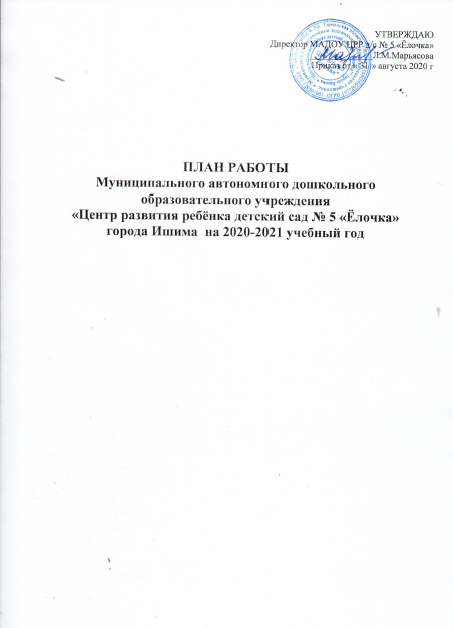                                                   СодержаниеI. Анализ деятельности МАДОУ ЦРР д/с №5 «Ёлочка»  за 2019-2020 учебный год1.1. Общая характеристика учреждения1.2. Работа органов управления      Управление  МАДОУ ЦРР  д/с № 5 «Ёлочка» осуществляется на основе принципов гласности, демократии, самоуправления и социальной справедливости, в соответствии с законодательством Российской Федерации, Законом РФ «Об образовании», Федеральным государственным стандартом (ФГОС), уставом учреждения, локальными документами, правилами внутреннего трудового распорядка, должностными инструкциями, родительским договором, договором с учредителем.     В ДОУ создана гибкая структура управления в соответствии с целями и содержанием всей работы Учреждения. Все функции управления — планирование, организация, регулирование, контроль, анализ, стимулирование — обоснованы и направлены на достижение максимального и качественного результата.     Управляемая система состоит из взаимосвязанных между собой коллективов: педагогического, медицинского, обслуживающего.     В Учреждении работают следующие органы государственно-общественного управления: Управляющий совет; Наблюдательный совет; Педагогический совет; Профсоюзный комитет; Родительский комитет.     Управляющий совет – это коллегиальный орган, осуществляющий общее руководство Учреждением в соответствии с законодательством, иными нормативными правовыми актами, настоящим Уставом и Положением о Совете Учреждения. Решения Совета, принятые в рамках его компетенции, являются обязательными для администрации (директора), работников Учреждения, родителей (законных представителей) воспитанников.
Информация о работе Управляющего совета размещена на стенде и официальном сайте Учреждения. Установлен приёмный день у председателя Управляющего совета, определено место приёма родителей. Заседания проводятся ежемесячно. На заседаниях Управляющего совета рассматривались вопросы согласования плана работы на учебный год, направления развития Учреждения, заслушивались отчёты о результатах диагностик, об организации питания, о подготовке к летней оздоровительной кампании, о создании безопасных условий для жизнедеятельности воспитанников.      Наблюдательный совет осуществлял свою деятельность  в соответствии с планом. На заседаниях Наблюдательного совета утверждались отчёты о выполнении Муниципального задания, утверждался план финансово-хозяйственной деятельности Учреждения. Информация о Наблюдательном совете  размещена на официальном сайте Учреждения. Совет педагогов (педагогический совет) действует в Учреждении с целью рассмотрения сложных педагогических и методических вопросов организации образовательного процесса, изучения и распространения передового педагогического опыта. Членами Педагогического совета являются все педагогические работники. Председатель и секретарь педагогического совета выбираются сроком на один год.    Совет педагогов в течение учебного года решал следующие задачи:определение направлений образовательной деятельности Учреждения;обсуждение вопросов содержания и планирования образовательного процесса; отбор и утверждение образовательных программ для использования в ДОУ;рассмотрение вопросов повышения квалификации и переподготовки кадров;организация выявления, обучения, распространения, внедрения педагогического опыта;выдвижение работников к награждению отраслевыми и государственными наградами.В течение 2018-2019 учебного года Педагогический совет работал в соответствии с планом, на заседаниях также принимались решения, которые осуществлялись в оперативном порядке.     Профсоюзный комитет Учреждения – это  организация, которая защищает трудовые права работников, добивается выполнения социальных гарантий, улучшает микроклимат в коллективе. Задача по сплочению коллектива – одна из главных задач профсоюзного комитета. Мы хотим, чтобы все работники: и администрация, и педагоги, и обслуживающий персонал были объединены профессиональной деятельностью, досугом, чтобы коллектив участвовал в жизни каждого сотрудника, помогал решать проблемы, радовался и огорчался вместе с ним. Работа профсоюзного комитета за отчётный период велась в соответствии с основными направлениями деятельности Учреждения.     В течение года с профкомом согласовывались приказы и распоряжения, касающиеся социально-трудовых отношений работников детского сада (нормы труда, оплата труда, работа в предпраздничные и праздничные дни, вопросы охраны труда, правила внутреннего трудового распорядка, вопросы организации оздоровления и отдыха детей сотрудников и работников и др.).     Председатель Профсоюзной организации Учреждения Клюева О.В. принимала участие в работе аттестационной комиссии по проведению аттестации рабочих мест по условиям труда, стимулирующих выплат.     Во всех группах имеются инструкции по охране труда. Инструкции утверждаются директором Учреждения и согласовываются с председателем профкома на основании  протокола решения профкома.    Важным направлением в деятельности нашего профкома является культурно-массовая работа, спорт,  так как хороший отдых способствует работоспособности и поднятию жизненного тонуса.     Доброй традицией становится поздравление работников с профессиональными и календарными праздниками, с юбилейными датами. В такие дни для каждого находятся доброе слово и материальная поддержка.   Родительский комитет является общественным органом управления и действует в соответствии с Уставом Учреждения. Состав родительского комитета формируется из представителей родительских групп и утверждается на общем родительском собрании. В состав родительского комитета обязательно входит представитель администрации Учреждения с правом решающего голоса. Родительский комитет:защищает законные права и интересы детей;сотрудничает с органами управления Учреждения;участвует  в укреплении материально-технической базы Учреждения;оказывает содействие Учреждению в организации взаимодействия педагогов и родителей (законных представителей) с целью интеллектуального, творческого, социально-личностного развития воспитанников и успешной адаптации их в социум. Вывод: 1.Управленческая команда правильно понимает цели, поставленные перед Учреждением.2.Планомерно реализует задачи повышения качества предоставления образовательных  услуг.  3. В системе ведет работу по безопасности воспитательно-образовательного процесса.1.3.Обеспечение качества и доступности дошкольного образования 1.3.1. Обеспеченность услугами дошкольного образованияС целью выявления детей от рождения до 7 лет педагоги два раза в год осуществляют подворный обхода микроучастка, закреплённого за  Учреждением. Всего на микроучастке  проживает детей – 334из них:от 0 до 1 лет – 34от 1 до 3 лет – 75от 3 до 7 лет – 225 Охват детей дошкольного возраста образовательной услугой –  339В том числе:посещающих МАДОУ ЦРР д/с №5 «Ёлочка» – 116;посещающих другие МАДОУ – 137;посещающих группу ИКП – 0;посещающих консультативный пункт  в МАДОУ ЦРР д/с №5 «Ёлочка» – 0;получают дошкольную образовательную услугу на дому – 0;Не посещают ДОУ –  84 человека, в том числе:по возрасту – 86по состоянию здоровья – 1 . Детей, оформляющихся в детский сад, отказавшихся, собирающихся в школу на данный момент нет. Вывод: обеспеченность услугами дошкольного образования детей в возрасте от 3 до 7 лет составляет 100%.1.3.2. Образовательная деятельность     Фундамент образовательного процесса составляет основная образовательная программа дошкольного образования, разработанная и утвержденная в ДОУ в соответствии с требованиями ФГОС ДО. Программа базируется на положениях примерной основной образовательной программы дошкольного образования и программе «От рождения до школы» под редакцией Н. Е. Вераксы, Т. С. Комаровой, М. А. Васильевой. Данная программа обеспечивает разностороннее развитие детей в возрасте от 1 года до 7 лет с учетом их возрастных и индивидуальных особенностей по пяти образовательным областям: «Физическое развитие», «Познавательное развитие», «Речевое развитие», «Социально-коммуникативное развитие» и «Художественно-эстетическое развитие.      На ее основе разработана рабочая программа педагога, которая определяет содержание и организацию образовательного процесса возрастной группы. Входящий в неё учебный план  учитывает психолого-возрастные особенности воспитанников и отвечает требованиям охраны их жизни и здоровья. В программу входит перспективный план непосредственно образовательной деятельности по ведущим направлениям развития,  имеется тематическое планирование, циклограмма образовательной деятельности, которые  составлены с учетом возрастных особенностей детей и санитарных норм.      В Учреждении реализуются современные технологии:Педагогические:Моделирование;Экспериментирование;Метод учебных исследований;ТРИЗ и РТВ;Цветные счётные палочки Кюизенера;Логические блоки Дьенеша;Музейная педагогика;МнемотехникаОбразовательный геокешингАрифметика в доминоОздоровительные:Дыхательная гимнастика А.Н. Стрельниковой;Методика В.Ф. Базарного.STEM-ОБРАЗОВАНИЕ:Образовательный модуль «Дидактическая система Фридриха Фребеля»Образовательный модуль «Экспериментирование с живой и неживой природой»Образовательный модуль «LEGO-конструирование»Образовательный модуль «Математическое развитие»Образовательный модуль «Робототехника»Образовательный модуль «Мультстудия «Я творю мир»      Образовательный процесс осуществлялся на протяжении всего времени нахождения ребенка в группе. Это:совместная (партнерская) деятельность педагога с детьми:образовательная деятельность в режимных моментах;организованная  образовательная деятельность;самостоятельная деятельность детей.Содержание образовательных областей реализуется в различных видах деятельности:игровая, включая сюжетно-ролевую игру, игру с правилами и другие виды игр;коммуникативная (общение и взаимодействие со взрослыми и сверстниками);познавательно-исследовательская (исследования объектов окружающего мира и экспериментирования с ними);восприятие художественной литературы и фольклора,самообслуживание и элементарный бытовой труд (в помещении и на улице);конструирование из разного материала, включая конструкторы, модули, бумагу, природный и иной материал;изобразительная (рисование, лепка, аппликация);музыкальная (восприятие и понимание смысла музыкальных произведений, пение, музыкально-ритмические движения, игры на детских музыкальных инструментах);двигательная (овладение основными движениями) формы активности ребенка.Свою совместную  деятельность с детьми воспитатели организуют:с одним ребенком;с  подгруппой детей;с целой группой детей.Выбор количества детей воспитатели производят с учетом:возрастных и индивидуальных особенностей детей;вида деятельности (игровая,  познавательно-исследовательская, двигательная, продуктивная)их интереса к данному занятию;сложности материала.Для  самостоятельной  деятельности  детей по санитарно-эпидемиологическим требованиям к содержанию и организации работы (игры, подготовка к образовательной деятельности, личная гигиена) в режиме дня воспитатели отводят не менее 3-4 часов.1.3.3. Создание развивающей предметно-пространственной средыДля организации самостоятельной деятельности детей в Учреждении ведётся работа по созданию развивающей предметно-пространственной среды в соответствии с ФГОС, что является одним из важнейших условий образовательного процесса. Развивающая среда рассматривается как комплекс психолого-педагогических условий развития интеллектуальных, специальных, творческих способностей детей в организованном пространстве. Цель создания развивающей среды в Учреждении - обеспечить систему условий, необходимых для развития разнообразных видов детской деятельности, коррекции отклонений в развитии детей и совершенствовании структуры детской личности.     Главное требование к организации предметно-пространственной среды – ее развивающий характер, адекватность реализуемой в ДОУ образовательной программе, особенностями педагогического процесса и творческому характеру деятельности ребенка.     Предметно-пространственная среда меняется в зависимости от образовательной ситуации, в том числе от меняющихся интересов и возможностей детей.     В группе находится много игр, игрушек и оборудования, обеспечивающих свободный выбор детей; периодически сменяется игровой материал, появляются новые предметы, стимулирующие игровую, двигательную, познавательную и исследовательскую активность детей.     Вся организация образовательного процесса предполагает свободу передвижения ребенка по всей группе. Планировка располагает для работы с подгруппами, индивидуальной работы. Прослеживается разделение участков для шумных и спокойных игр.     В соответствии с комплексно - тематическим принципом планирования образовательного процесса в группе созданы следующие центры развития детей:игровой центр;центр экспериментирования и природы, центр математики;центр детской литературы, центр речевого развития;центр развития движений, подвижных и спортивных игр;центр развивающих игр и игрушек:центр художественного творчествацентр музыки и тетра.     Территория Учреждения хорошо благоустроена: разбиты цветники, созданы креативные малые архитектурные формы. Каждая из семнадцати групп имеет свою игровую площадку с песочницами для игр, малые архитектурные формы в соответствии с названием и направлением работы группы, веранды с теневым навесом, выносным материалом для сюжетно-ролевых игр. В весеннее-летний период был проведён городской конкурс «Цветущий город» среди образовательных учреждений, по предварительным результатам которого наше Учреждение находится на достаточно высоком уровне и заслуживает положительной оценки. Активное участие в данном конкурсе, наряду с педагогами и сотрудниками, приняли родители наших воспитанников. На групповых участках  и территории Учреждения появились различные фигурки, постройки, созданные руками родителей: сказочные домики, герои русских народных сказок, мультипликационных фильмов,  высокохудожественные поделки из металла, дерева и лозы.       Так же на территории детского сада открылись и эффективно работают: экологическая лаборатория, метеорологическая площадка и фазанарий.Вывод: В Учреждении создан необходимый минимум условий построения развивающей предметно-пространственной среды в соответствии с ФГОС ДО. Данные условия обеспечивают  полноценное проживание ребенком дошкольного детства, формирование основ базовой культуры личности, всестороннее развитие психических и физических качеств в соответствии с возрастными и индивидуальными особенностями, подготовка к жизни в современном обществе, к обучению в школе, обеспечение безопасности жизнедеятельности дошкольника.1.3.4. Организация платных образовательных услуг     Основные занятия совмещаются с кружковой работой. Направления кружковой деятельности определяются запросами родителей. Учреждение оказывает платные образовательные  услуги  по четырём направлениям развития:                                Стоимость платных образовательных  услуг      В детском саду заключены договоры с руководителями кружков и родителями. Регулярно осуществляется контроль за проведением занимательной деятельности. Выявлены самые востребованные услуги:Детская танцевальная студия «Непоседы»«Грамотейка» Обучение чтению по методике А.Зайцева Логопедическая службаВывод: Работа по организации дополнительных платных услуг ведётся в системе и успешно. Итогом работы с детьми, проявляющими особые способности, можно считать их результативное участие в конкурсах разного уровня.1.3.5. Анализ  результатов  выполнения  основной общеобразовательной программы В детском саду создан педагогический мониторинг, который дает информацию для принятия управленческих решений. В соответствии с годовым планом работы ДОУ, в группах был проведен мониторинг уровня усвоения Основной общеобразовательной программы учреждения. В процессе педагогической диагностики качества усвоения детьми программного содержания было обследовано 586 детей. Результаты диагностики отмечены в журналах диагностики каждой возрастной группы.Цель мониторинга: определить степень освоения воспитанниками образовательной программы и влияние образовательного процесса организуемого в ДОУ на развитие каждого воспитанника. Мониторинг образовательного процесса осуществлялся через отслеживание результатов освоения образовательной программы. По каждой образовательной области исследованы указанные соответствующие критерии. Мониторинг освоения образовательной программы проводился на основе наблюдения и анализа продуктов детских видов деятельности. Проведя анализ освоения детьми образовательной программы учреждения, нами были получены следующие результаты.Сравнительный анализ усвоения и качества программного материалаАнализ выполнения программы  ДОУ за 2019-2020 учебный год по физическому развитию Работа по физическому воспитанию в Учреждении ведётся по программе Л.И. Пензулаевой «Физкультурные занятия в ДОУ» в соответствии с ФГОС. (все возрастные группы)
Для реализации задач физического воспитания большое внимание уделяется повышению двигательной активности детей и правильному её регулированию, системная работа по физическому воспитанию включает:утреннюю гимнастику;физкультурные занятия с компонентом корригирующих упражнений по нарушению осанки;физкультминутки на занятиях; гимнастику пробуждения;подвижные игры и игровые упражнения на улице;.В режим дня включены дыхательные упражнения: в утреннюю гимнастику;между занятиями;в упражнения после дневного сна;в физкультурные занятия;в индивидуальную работу с детьми. В режиме дня активно включается пальчиковая гимнастика, способствующая развитию мелкой моторики и тактильных ощущений. Для решения оздоровительной, образовательной и воспитательной задач используются гигиенические факторы, естественные силы природы, физические упражнения. Выполнение физических упражнений на свежем воздухе усиливает их эффективность. В зимний период третье физкультурное занятие проводится на лыжах.     Существенное место в решении многогранных задач физического воспитания занимают различные формы активного отдыха: спортивные досуги, праздники (Малые летние Олимпийские игры, День Нептуна, Малые зимние Олимпийские игры, Масленица, городские спартакиады), дни и недели здоровья. Они помогают создать оптимальный двигательный режим, который способствует повышению функциональных возможностей ребёнка, улучшению его работоспособности и закалённости, является эффективным средством всестороннего развития и воспитания.      При составлении программ активного отдыха большое место отводится подвижным и спортивным играм, эстафетам, коллективным выступлениям детей.
Контроль за физическим развитием детей даёт возможность проанализировать динамику их развития. Низкие показатели в начале года с последующим преобладанием более высокого уровня к концу года даёт возможность убедиться в правильности выбора методов работы. Анализ выполнения программы  ДОУ за 2019-2020 учебный год по социально-коммуникативному развитию Социально-коммуникативное развитие — это процесс, позволяющий ребенку занять свое место в обществе в качестве полноценного члена этого общества, и осуществляется широким набором универсальных средств, содержание которых специфично для определенного общества, социального слоя и возраста. К ним относятся: формируемые бытовые и гигиенические умения, элементы материальной и духовной культуры, стиль и содержание общения, приобщение ребенка к разным видам и типам отношений в основных сферах жизнедеятельности – общении, игре, познании.     Осуществляя процесс социально-коммуникативного развития ребенка в нашем детском саду, педагоги решали естественно-культурные задачи, на базе которых формировали у детей социально-нравственные качества: самооценку, эмпатию, толерантность, чувство собственного достоинства, уважение к окружающим людям, заботливость, справедливость, отзывчивость, патриотизм, гражданственность.      Особое внимание педагоги ДОУ уделяли развитию у детей умений управлять своими эмоциями, контролировать и оценивать свою деятельность и поведение, воспитанию доброжелательности, внимательному отношению к другим детям и взрослым людям. Познавательные аспекты у дошкольника были направлены на расширение знаний об окружающем предметном мире, природной и социальной среде.      Также у дошкольников формировали умение строить взаимоотношения с окружающими на основе сотрудничества и взаимопонимания, готовность принять их привычки, обычаи, взгляды такими, какие они есть, учиться обдумывать свои действия, планировать деятельность. Освоение образцов и норм поведения, поиск правильных жизненных установок происходил у дошкольников во взаимодействии со сверстниками, воспитателями, родителями. Анализ выполнения программы  ДОУ за 2019-2020 учебный год по познавательному развитию     При решении задач по познавательному развитию педагоги делали упор на развитие интересов детей, уделяли большое внимание формированию первичных представлений о себе, других людях, объектах окружающего мира. Знакомили воспитанников со свойствами и отношениями объектов окружающего мира.      Проводилась работа по детскому экспериментированию с природным материалом. Воспитатели вооружали воспитанников навыками  выстраивать свою работу методами моделирования: использование схем, символов, знаков. На основе познания развивали творческую, свободную личность, обладающую чувством собственного достоинства и уважением к людям. Старались, чтобы знания детей вызывали эмоции, чувства и побуждали их к деятельности, поступкам.      Воспитатели использовали в своей работе методы, позволяющие наиболее эффективно проводить работу по ознакомлению детей с природным миром, а также методы, повышающие познавательную активность: элементарный анализ, сравнение по контрасту и подобию, сходству, группировке и классификации. Приучали детей к самостоятельному поиску ответов на вопросы в сочетании с разнообразными средствами.      В каждой группе есть календари природы и погоды, центры экспериментирования.  Во всех возрастных группах проводили организованную НОД, наблюдения, читали художественную литературу, проводили разнообразные игры, трудовую деятельность. Для успешного усвоения материала педагоги использовали интегрированные занятия.      На участках каждой группы организовано наблюдение за растущими растениями на клумбах.  В работе по ознакомлению с окружающим педагоги учитывали региональный компонент: природу родного края, народные традиции. Для более углубленного освоения программного материала, удовлетворения любознательности и интереса детей к окружающему миру проводились экологические недели с целью формирования у детей и родителей чувства сопричастности ко всему живому, гуманного отношения к окружающей среде и стремление проявлять заботу о сохранении природы. Разработали проекты «Волшебница - зима», «Разноцветное лето».      Оформляли выставку детских работ и рисунков по временам года. Для повышения эффективности изучаемого материала в своей работе педагоги применяли современные технологии, создавали и использовали презентации по различным темам.     По развитию элементарных математических представлений педагоги использовали такие формы работы, как обучение в повседневных бытовых ситуациях, демонстрационные опыты, сенсорные праздники на основе народного календаря. театрализация с математическим содержанием – на этапе объяснения или повторения и закрепления. Проводились коллективные занятия при условии свободы участия в нем, игры с четкими правилами, обязательные для всех, свободные беседы гуманитарной направленности, поисковая деятельность как нахождение способа действия. Использование разнообразного и разнопланового дидактического материала позволяло обобщить понятия «число», «множество», «форма» (Блоки Дьенеша, Палочки Кюизенера). Анализ выполнения программы  ДОУ за 2019-2020 учебный год по речевому развитию     Педагоги в течение учебного года обеспечивали развитие свободного общения воспитанников  с взрослыми и детьми, овладение  конструктивными  способами  и  средствами  взаимодействия с окружающими. Работали над развитием всех компонентов устной речи детей: грамматического строя речи, связной речи (диалогической и монологической форм),  формированием словаря. Осуществляли  практическое овладение воспитанниками нормами речи.      Низкий уровень выполнения программы по речевому развитию за счёт проблем в разделе звуковая культура речи. Педагогам необходимо больше внимания уделять коррекции звукопроизношения детей, возобновить работу с логопедическими альбомами, учить выразительно читать стихи,  приобщать к семейному чтению. Анализ выполнения программы  ДОУ за 2019-2020 учебный год по Художественно-эстетическому развитию    В Учреждении система педагогического взаимодействия педагогов и детей, направленная на эстетическое развитие, строится в трех направлениях: организованная деятельность (занятия, экскурсии, развлечения, индивидуальная работа, игры); совместная деятельность педагогов и детей; самостоятельная деятельность детей, направленная на укрепление интереса к художественной деятельности и развитие творческих способностей (игры, концерты, инсценировки, продуктивная деятельность). Работа с детьми ведется в данных направлениях не изолированно, а в интеграции: музыкальное воспитание,художественно-речевая деятельность,изобразительная деятельность     Взаимодействие педагогов и детей осуществляется через следующие формы работы: групповые и подгрупповые занятия, праздники, развлечения, тематические музыкальные вечера, театрализованные представления, дидактические игры, выставки рисунков и поделок.Знания, полученные на занятиях эстетического цикла, отражаются в игровой деятельности воспитанников. Они с удовольствием музицируют, показывают мини-спектакли, танцуют, пересказывают сказки, занимаются собственным сочинительством.     Организация разнообразных форм работы с детьми отражается на результатах: дети проявляют интерес и творчество в изобразительной, музыкальной, художественно-речевой, театрализованной деятельности; участвуют в выставках и конкурсах; продолжают обучение в кружках и студиях.      Положительный результат обеспечивает тесное сотрудничество с семьями воспитанников. При работе в данном направлении используются различные приемы и формы: дни открытых дверей; организация выставок - конкурсов, поделки для которых изготавливаются совместно родителями и детьми; участие в праздниках, театральных спектаклях, изготовление костюмов.      Все это помогает сделать родителей своими союзниками и единомышленниками в деле воспитания детей.      Повышение психолого-педагогической культуры родителей осуществляется через родительские собрания и конференции, консультации. Педагоги оформляют папки - передвижки, выпускаются информационные листы для родителей.В целом работа в данном направлении  носит целенаправленный, систематический, планомерный характер, что обеспечивает высокий уровень выполнения программы по художественно-эстетическому развитию дошкольников.      Всё вышеизложенное позволяет констатировать: Основная общеобразовательная программа дошкольного образования МАДОУ ЦРР д/с №5 «Ёлочка» выполнена на 99%, качество усвоения составило 58%.Вывод: Работа по выполнению программы во всех возрастных  группах велась стабильно, целенаправленно и планомерно по всем образовательным областям.1.3.6. Анализ  результатов готовности дошкольников к обучению в школе      Работа по преемственности между  МАДОУ ЦРР д/с № 5 и МОУ СОШ № 8 строится на основе Программы преемственности дошкольного и начального общего образования от 22.09.2016 года.      В дошкольном учреждении  функционирует 17 групп, из них  три подготовительных  и четыре старших группы, имеющих  детей, готовящихся к обучению в школе:Подготовительная группа «Сказка» -  28Подготовительная группа «Светлячок» - 36Подготовительная группа «Затейники» - 39Старшая группа «Радуга» - 10Старшая группа «Солнышко» - 2     Обучение и воспитание  детей данных групп  осуществляют воспитатели  по Основной общеобразовательной программе МАДОУ ЦРР д/с №5 «Ёлочка» города Ишима с высшей первой квалификационной категорией  (Редько Анна Васильевна, Горбунова Анастасия Юрьевна, Дойнеко Альбина Юрьевна, Спичева Татьяна Александровна, Макиенко Людмила Александровна,  Потапова Алена Сергеевна, Зубарева Алёна Владимировна, Можеловская Елена Сергеевна, Артемина Оксана Владимировна, Малыгина Наталья Анатольевна).        Всего в текущем году по дошкольному учреждению 114 выпускников, поступающих в разные школы города:Количество выпускных группРаспределение выпускников по школам города и района      Результаты анализа выполнения Программы преемственности дошкольного и начального общего образования показали, что работа, в этом направлении ведется на достаточном уровне, конкретный план мероприятий по осуществлению преемственности  со школой выполнен и заслуживает положительной оценки.       Взятую на себя обязанность сохранить здоровье детей, готовящихся к обучению в школе, детский сад выполнил. С помощью проведения закаливающих и профилактических мероприятий удалось сохранить стабильность. Сравнительный анализ заболеваемости в выпускных группах в нынешнем году не превысил показатель заболеваемости за этот же период прошедшего года и составляет 0,2 дня пропусков по болезни одним ребенком:На протяжении всего года велся  контроль за охраной зрения (достаточная освещенность групповых комнат, свет падает с левой стороны  во время работы за столами), осанкой (маркировка мебели), уровнем физического и двигательного развития.   Результаты усвоения выпускниками  материала на выходе из детского сада.Анализ результатов усвоения выпускниками программы на выходе из детского сада показывает: усвоение программы остается стабильным –100%, а качество усвоения программного материала –67%.Таким образом, можно констатировать, что большинство детей старшей и подготовительной групп детского сада готовы к обучению в школе, но  дети старших групп по большинству показателей имеют более низкий уровень готовности, чем дети подготовительных групп. Следовательно, не всем детям можно рекомендовать начинать обучение в школе по окончанию старшей группы. Необходимо: С детьми данного возраста, имеющими низкий уровень готовности к обучению, но собирающимися в школу, минуя подготовительную группу, для устранения отставания необходимо проводить дополнительные занятия, учитывающие индивидуальные особенности их роста и развития.Вывод: Договор по преемственности между Учреждением и МАОУ СОШ №8 выполнен. План преемственности между Учреждением и МАОУ СОШ №8 реализован.Работа по подготовке детей к школе велась совместно с родителями в соответствии с годовым планом.1.3.7. Работа по сохранению и укреплению здоровья     Учитывая, что в дошкольном возрасте закладываются основы крепкого здоровья, правильного физического развития, начального формирования физических качеств, одной из основных задач  в работе ДОУ в 2019 – 2020 учебном году была задача по  формированию здорового образа жизни в ДОУ и семье, расширив комплекс профилактических и оздоровительных мероприятий.     Для осуществления физкультурно-оздоровительной работы с детьми в ДОУ созданы необходимые условия. В группах имеются спортивные уголки, в которых находятся атрибуты для подвижных игр и двигательной активности: мячи, канаты, скакалки, мишени для метания, массажные дорожки для профилактики плоскостопия и проведения гимнастики после сна.     Оборудование в групповых комнатах размещено так, что дети могут свободно подойти к нему, самостоятельно использовать его как для выполнения физических упражнений, так и для игр. Оборудование для развития у дошкольников основных видов движений и обучению элементов спортивной игры и развития двигательной активности находится на достаточном уровне.     В 2019-2020 учебном году педагогами ДОУ проводилась работа по профилактике и снижению заболеваемости детей: использовались различные виды закаливания (босохождение, воздушные  ванны),  гимнастика после сна.Систематически проводились:утренняя гимнастика, как средство тренировки и закаливания организма;подвижные игры;физкультминутки на занятиях;упражнения на профилактику плоскостопия и нарушений осанки у детей;полоскание зева после каждого приёма пищи,помощь детям в овладении основами гигиенической и двигательной культуры;летние и зимние малые олимпийские игры.  С целью совершенствование взаимодействия коллектива ДОУ  по вопросам  эффективного решения физического воспитания, оздоровления воспитанников, оказания своевременной квалифицированной медицинской помощи была проведена курсовая дистанционная переподготовка персонала,  цель которой формирование у дошкольников основ здорового образа жизни, осознанного выполнения правил здоровьесбережения.       Также в ДОУ была проведена просветительская работа с родителями по формированию здорового образа жизни: знакомство родителей с оздоровительными мероприятиями, содержанием физкультурно-оздоровительной работы в ДОУ, общегигиеническими требованиями рационального режима дня, полноценного сбалансированного питания, закаливания.     Работа с детьми в ДОУ строилась с учетом их индивидуальных особенностей.     Образовательная деятельность сочеталась  с игровой деятельностью вне занятий.     Работа велась  через соблюдение санитарно-гигиенических норм и требований, организацию сбалансированного питания, систему закаливания детей, развитие физкультурно-оздоровительных мероприятий, создание благоприятного климата в ДОУ.     Знания, опыт, приобретенные в совместной образовательной  деятельности, используются детьми в самостоятельной, изобразительной и театрализованной деятельности, и творческих играх.     Четырехразовое  питание воспитанников в ДОУ осуществляется в соответствии с рекомендуемым двадцатидневным меню, разработанным на основе физиологических потребностей ребенка дошкольного возраста.     Оздоровительная работа в ДОУ ведется систематически  и контролируется администрацией и медицинским персоналом.     Во всех возрастных группах имеются листы здоровья с полными антропометрическими данными детей, основным и сопутствующим диагнозами.     Каждый месяц проводился анализ заболеваемости и посещаемости воспитанников. Формирование ценностей здорового образа жизни у дошкольников  педагоги и медицинский персонал в течение года осуществляли в тесном взаимодействии.Физическое развитие детей     Динамика показателей  физического развития детей по  сравнению с прошлым годом  улучшилась на 7.7%. Вывод: физическое развитие  детей  на достаточно высоком уровне.Комплексная оценка состояния здоровья детей.Вывод: сравнительный анализ комплексной оценки состояния здоровья детей показывает, что значительно увеличилось количество детей с 1  группой здоровья – на 6,9%, дети со второй группой здоровья, составляют - 41,5% . Количество детей с 3 группой здоровья имеет тенденцию роста на 1%.     Сравнительный анализ посещаемостиВывод: количество дней, пропущенных одним ребёнком по болезни, уменьшилось. Индекс здоровья увеличился, количество случаев ОРЗ уменьшилось за счёт профилактических  и  физкультурно-оздоровительных  мероприятий.Сравнительный анализ заболеваемостиВывод:1 Незначительно уменьшилось  количество случаев заболеваний ОРЗ  в сравнении с 2018- 2019 учебным годом Причины: 1. Профилактическая работа по предупреждению ОРЗ.2. Своевременная изоляция заболевших детей.3. Нет неконтролируемой инфекции. Необходимо: вести контроль за профилактическими и закаливающими процедурами; продолжить формирование привычки здорового образа жизни воспитанников при непосредственном участии родителей.1.3.8. Организация питания     Организация полноценного питания в Учреждении – это одно из условий охраны здоровья воспитанников. В Учреждении организовано 4-х разовое питание, которое осуществляется в соответствии с 10-ти дневным меню. Меню разработано АУ Тюменской области «Центром технического контроля».         В Учреждении созданы оптимальные условия для организации питания воспитанников.     Постоянно, в соответствии с циклограммой оперативного контроля проводится мониторинг питания: сформированность культурно-гигиенических навыков, закладка продуктов питания на пищеблоке, выдача норм готовой продукции с пищеблока, соблюдение норм объёма порций по группам.ме  Вывод: Работа по организации питания в ДОУ ведётся на достаточном уровне.1.3.9. Профилактика травматизма детей    В  работе по профилактике детского травматизма  Учреждение  придерживается следующей системы:Профилактические мероприятия в помещениях детского сада и на территории.Мероприятия  с персоналом детского сада по профилактике детского травматизма. Работа с родителями  по профилактике детского травматизма.Профилактические мероприятия с дошкольниками.       В  течение года мы пытались  наладить тесный контакт с родителями. Объяснить родителям актуальность, важность проблемы безопасности детей, повысить образовательный уровень родителей по данной проблеме, обозначить круг правил, с которыми необходимо знакомить, прежде всего, в семье.Вывод: Сотрудничество с родителями – одно из важнейших направлений воспитательно-образовательной работы в учреждении.  Ведь круг проблем, связанных с безопасностью ребенка, невозможно решить только в рамках детского сада. Именно предметы домашнего обихода, бытовые ситуации могут стать причиной несчастных случаев. В этой связи родители должны подумать о безопасности.   Необходимо: Для поддержания эффективности работы по профилактике травматизма – максимально использовать авторитет семьи (родителей) в прочном и сознательном усвоении детьми не только правил, но и навыков безопасного поведения.1.3.10. Работа с детьми, проявляющими особые способности     Образовательная деятельность по развитию детских способностей в нашем Учреждении основывается на максимальном раскрытии природного потенциала каждого воспитанника. Прежде всего, это создание условий: наличие специально подготовленных высококвалифицированных воспитателей и педагогов дополнительного образования;наличие богатой предметно – пространственной среды; создание атмосферы доброжелательности и заботливости по отношению к ребенку;В своей работе мы руководствуемся следующими принципами: преемственность, реализуемая в процессе сотрудничества воспитателей, педагогов дополнительного образования и родителей; учет синзитивности дошкольного детства; индивидуальный подход; своевременное начало работы; возможность выбора; комплексный подход; рациональное соотношение индивидуальной и коллективной деятельности ребенка, объема специальных и объема общеразвивающих занятий; взаимодействие и сотрудничество детского сада с учреждениями образования, культуры, искусства.      Одним из важнейших условий развития ранней одарённости – является создание для детей развивающей среды, которая позволит не только систематически изучать материал, но и самостоятельно его использовать в проблемных ситуациях.      Ежегодно для детей 5-7 лет, Учреждением проводятся Олимпиады для дошкольников.  Олимпиады проводятся с целью пробуждения интереса воспитанников детского сада к собственным интеллектуальным возможностям, а также попробовать свои силы в соревновании с другими детьми. Развитию интереса и подкреплению познавательной мотивации. Победители выходят на городской и региональный уровень:Городская олимпиада дошкольников по математике- I-е место.Городская  олимпиада дошкольников по легоконструированию – I и II-е место.VI региональный фестиваль-конкурс детского творчества «У колыбели таланта - 2020» - Гран - При.Муниципальный конкурс в рамках месяца Науки «Мир роботов» - II-е место.Конкурс творческих работ, посвященный международному шахматному турниру им. Д.И.Менделеева - I-е место, II-е место, III-е место идр.     Одним из подходов к построению модели Учреждения, дающего возможность воспитать человека с активной жизненной позицией, культурного, компетентного, творческого и развить раннюю одаренность, является развитие кружковой работы. В Учреждении работают кружки по интересам: «Грамотейка» Обучение чтению по методике А.Зайцева«Читалочка» Обучение чтению по методике А.Зайцева«Занимательные шахматы»кружок технического моделирования «Малыш и робот» Детская художественная студия «Весёлые пальчики»Детская танцевальная студия «Непоседы»Вокально-хоровая студия «Звёздочки»Творческая мастерская «Умелые руки» Спортивная студия «Грация»     Работа кружков позволяет максимально приблизить к ребенку и его родителям возможность получить не только базовое дошкольное образование, но и развить его индивидуальные  способности, проявить творческий потенциал, укрепить здоровье. Вывод:В Учреждении организована и ведется в системе работа с одаренными детьми.Организованна индивидуальная работа с детьми.Используются активные формы организации работы.Увеличилось количество участников мероприятий, конкурсов, олимпиад.Дети с признаками одаренности в нашем детском саду имеют возможность раскрыть и реализовать свои способности.  Необходимо:  В 2020–2021  учебном году продолжить работу по созданию условий для оптимального развития одаренных и способных детей.Возобновить работу воспитателей с детьми по исследовательской деятельности.
1.3.11.Коррекционная работа Итоговая диагностика по нарушениям звукопроизношения за 2019-2020 учебный год.Группы «Сказка»Группы «Светлячок»Группы «Затейники»На начало года в бесплатную  логопедическую службу была набрана группа из 21 ребёнка подготовительных групп.  С заключением ФНР (фонетическое нарушение речи) -6 детей, с ФФНР (фонетико-фонематическое нарушение речи) -14 детей, с ОНР (общее недоразвитие речи)-1 ребёнок. В течении года с детьми проводились  занятия 2 раза в неделю по постановке, автоматизации звуков, а также на развитие связной речи. На конец года дети имеющие заключение ФФНР получили заключение ФНР. У детей с заключением ФНР все звуки были поставлены и автоматизируются в связной речи. Трое  детей выпущены с чистой речью. Один ребёнок с ОНР продолжает заниматься в логопедической службе, так как данное заключение предполагает работу на два учебных года.Так же проводились консультации по артикуляционной гимнастике, постановке звуков с детьми старших групп по субботам. С детьми проводились занятия и в результате совместной помощи с  родителями 6 детей посещающих занятия по субботам на конец года были с чистой речью.     В соответствии с годовым планом работы, с педагогами Учреждения были проведены следующие консультации:«Планирование работы по развитию речи детей с учётом возрастных норм и лексических тем».«Профилактика нарушений речи воспитанников».«Результаты диагностики речи детей, работа с родителями».«Помощь в создании логопедического уголка в группе, подбор дидактического материала».«Использование пальчиковых игр для развития мелкой моторики».«Организация индивидуальной и групповой работы по развитию речи».«Организация логопедической помощи в условиях детского сада».     Для родителей всех возрастных групп по субботам, были проведены семинары с элементами деловой игры на тему «Игры с элементами массажа Су-Джок», «Развитие мелкой моторики и координации движений пальцев рук у детей младшего дошкольного возраста».Вывод: Таким образом, все поставленные задачи повышения эффективности логопедической  работы на учебный год выполнены.Уменьшение нарушений звукопроизношения показывает эффективность проведённых коррекционных мероприятий.1.3.12. Работа с детьми раннего возраста     В 2019-2020 учебном году в Учреждении функционировало 4 группы раннего возраста («Теремок», «Ладушки», «Гнёздышко», «Фантазеры"), общей численностью 120 человек.     В течение трёх месяцев прием детей в группы осуществлялся по индивидуальному графику,  с постепенным увеличением времени пребывания ребенка в ДОУ — с 2 часов до перехода на полный день. С момента поступления ребёнка в группу раннего возраста старший воспитатель, медицинская сестра совместно с воспитателями группы осуществляли наблюдение за протеканием периода адаптации детей к дошкольному учреждению.     Наблюдения анализировались и фиксировались в листах адаптации, заведённых на каждого ребёнка группы.      На протяжении всего периода адаптации для детей были созданы благоприятные условия: гибкий режим дня, соответствующая предметно – развивающая среда, учет индивидуальных особенностей детей, спокойная музыка перед дневным сном, лечебно – профилактические мероприятия, организованная игровая деятельность.Для родителей в период адаптации организованы следующие мероприятия: индивидуальные памятки и стендовая информация по адаптации детей, консультации по организации режима дня в период адаптации, рекомендации по профилактики заболеваемости и дезадаптации, родительские собрания по возрастным особенностям детей и др.     Ежедневно родители могли получить индивидуальные консультации по любым интересующим вопросам у воспитателя,   медицинской сестры и администрации.      В период адаптации воспитатели активно использовали игровые рекомендации     Заводчикова  О.Г. «Адаптация ребёнка в детском саду»; С.В. Павлова и Е.А. Савинцева «Комплексные развивающие занятия для детей раннего возраста»; Е.Н. Соляник «Развивающие игры для детей раннего возраста», беседы, мероприятия, направленные на быстрое привыкание к условиям детского дошкольного учреждения.     Воспитатели проводили Сбор информации о детях группы через беседы с родителями и анкетирование. Создавали эмоционально благоприятную атмосфера в группе, которая обеспечивала психологическую безопасность каждого ребенка.Вывод:     В результате проведенных мероприятий и наблюдений можно сделать следующие выводы о процессе адаптации детей к ДОУ:Лёгкая адаптация  – 24 ребенка — 20%Средняя адаптация – 80 детей -66%Адаптация тяжёлая  – 16 детей — 14%     Результаты течения адаптации свидетельствуют об успешном психолого-педагогическом сопровождении детей раннего возраста.   Основные причины протекания адаптации в тяжёлой форме у 16 детей: частые заболевания, неподготовленность к режиму и питанию в детском саду (несмотря на рекомендации), сильная привязанность к родителям, отсутствие единства требований в воспитании ребёнка.С родителями детей, чей адаптационный период протекал в тяжёлой форме, были проведены индивидуальные консультации, а также вывешен наглядный материал на информационном стенде.     Таким образом, благодаря совместным скоординированным усилиям педагогического коллектива детского сада адаптация детей прошла относительно благополучно.1.3.13. Вариативные формы дошкольного образования     Целью образовательной политики государства в области дошкольного образования является реализация права каждого ребенка на качественное и доступное образование. Реализация поставленной цели в нашем Учреждении решается посредством следующих видов форм дошкольного образования:ГКП «Адаптационная группа»;ГКП «Играя, обучаюсь»;центр игровой поддержки ребенка (ЦИПР);консультативный методический пункт (КМП);служба логопедической помощи (СЛП);     Данные  формы дошкольного образования созданы в нашем Учреждении с целью увеличения охвата детей дошкольным образованием и создания равных стартовых возможностей при поступлении детей в школу.     Вариативные формы дошкольного образования предусматривают разный режим пребывания детей в детском саду. В течение 2019–2020 учебного года  данной услугой воспользовались более 40 семей. Было организовано: посещение родителей тематических собраний в разных возрастных группах;  размещение печатной информации на стендах, видеоинформации на мониторе в холле детского сада, на сайте.еженедельные занятия с учителем-логопедом (по субботам).Воспитатели и специалисты детского сада оказывали методическую помощь родителям (законным представителям) и ребёнку, приглашая его на занятия в кружки, секции и на праздники, проводимые в детском саду.  Семьям, обратившимся в консультативный пункт, была оказана квалифицированная помощь учителя-логопеда, музыкального руководителя, медицинского работника, директора, заместителя директора, старшего воспитателя. Проведены консультации по следующим темам: «Как помочь ребенку в период адаптации»;«Каждому ребёнку с ОВЗ – индивидуальный маршрут развития»; «Родители как пример для подражания»;«Как развивать интеллектуальные способности детей?»;Семинар «Формирование коммуникативных навыков у детей дошкольного возраста»;Семинар с элементами деловой игры на тему: «Игры с элементами массажа Су-Джок»;Семинар с родителями дошкольников на тему: «Развитие мелкой моторики и координации движений пальцев рук у детей младшего дошкольного возраста».Вывод: Работа в данном направлении ведётся на достаточном уровне, в соответствии с планом.Вариативные формы дошкольного образования пользуются большим спросом у родителей.Целесообразно рассмотреть возможность организации  группы выходного и праздничного дня» — для детей от 2 до 7 лет, цель которой заключается в оказании помощи родителям в вопросах воспитания и обучения детей, организации присмотра и ухода за детьми;Необходимо в дошкольном образовательном Учреждении,  оказывающем услуги с использованием вариативных форм, должна быть создана нормативно – правовая база, разработанная на основе Закона Российской Федерации «Об образовании», Федеральнного государственного стандарта (ФГОС), Закона РФ « Об основных гарантиях ребенка в РФ». 1.4.Организационно-методическая деятельность.                  1.4.1.Выполнение задач за 2019-2020 учебный год   Деятельность Учреждения  в течение учебного года осуществлялась на основании:Закона Российской Федерации «Об образовании»,Федеральнного государственного стандарта (ФГОС), «Порядка и осуществлении образовательной деятельности по основным программам дошкольного образования», Международной «Конвенцией о правах ребенка», «Декларацией прав ребенка»,«Конституцией РФ», Законом РФ «Об основных гарантиях ребенка в РФ», Постановлений Министерства образования и науки Российской Федерации, Устава детского сада, собственными традициями дошкольного учреждения, а также на основании локальных документов.Миссия Учреждения:создание условий, обеспечивающих всестороннее развитие личности каждого ребёнка, открывающих возможности для:  равного доступа к образованию для всех воспитанников с учетом разнообразия их особых образовательных потребностей и индивидуальных возможностей;  позитивной социализации детей с ОВЗ, в том числе инвалидов и их интеграции в среду нормативно развивающихся дошкольников;  физического, всестороннего личностного морально-нравственного и познавательного развития, развития инициативы и творческих способностей на основе соответствующих дошкольному возрасту видов деятельности (игры, изобразительной и продуктивной деятельности, конструирования, восприятия сказки и др.),  сотрудничества со взрослыми и сверстниками в зоне ближайшего развития каждого ребёнка.Цель работы: Создание благоприятных социально-педагогических условий для максимального развития личности ребёнка, раскрытия его способностей и самореализации.Методическая тема:Мотивирующая интерактивная среда развития технологической компетентности дошкольников.
Задачи:Совершенствовать уровень профессиональной компетентности каждого педагога и уровень взаимодействия всего педагогического коллектива в образовательном пространстве учреждения. Совершенствовать работу по развитию познавательной активности ребенка через совместную проектную деятельность педагога, детей и родителей.Совершенствовать работу по использованию современных образовательных технологий и культурных практик для реализации образовательной области «Речевое развитие»владеть речью как средством общения и культуры;обогащать активный словарь; развивать связную, грамматически правильную диалогическую и монологическую речь;развивать речевое творчество; развивать звуковую и интонационную культуру речи, фонематический слух; знакомить с книжной культурой, детской литературой, понимать на слух тексты различных жанров детской литературы;формировать звуковую культуру речи, как предпосылку обучения грамоте. Задача 1.В ходе реализации первой задачи, запланированные мероприятия выполнены не полностью, но  получены следующие положительные результаты:Повысилось мастерство педагогов, выражающееся в повышении квалификационных категорий воспитателей.Прослеживается рост творческой активности педагогов в методической работе.Показатели здоровья детей.Уровень освоения программы воспитанниками. Создан и работает информационный интерактивный стенда, направленный на знакомство с опытом работы педагогов учреждения.Вывод:Несмотря на то, что получены положительные результаты, данная задача решена не полностью. В перспективе необходимо продолжить работу в данном направлении, а именно:Усовершенствовать портфолио педагога.Создать оригинальные  личные странички на сайте детского сада. Задача 2Работа по развитию познавательной активности ребенка через совместную проектную деятельность педагога, детей и родителей позволила получить следующие результаты:Создана соответствующая предметно-развивающая среда в группах.Расширились знания детей об окружающем мире. Произошло развитие общих способностей детей познавательных, коммуникативных и регуляторных. Игры стали более разнообразными, сложно структурированными, а сами дети стали интересны друг другу. Жизнь детей и родителей наполнилась богатым содержанием, укрепились детско родительские отношения, связь с педагогами. Вывод: Вторая задача решена, но необходимо продолжить работу в данном направлении:Построение системы работы, обеспечивающей формирование познавательной активности дошкольников в проектной деятельности.Поиск новые технологии, новых деятельностных форм работы с детьми.Внедрение развивающих модулей  (цифровая лаборатория «Ноураша», «Робототехника»,  «Легоконструирование». «Занимательные шахматы» ).Задача 3Работа по использованию современных образовательных технологий и культурных практик для реализации образовательной области «Речевое развитие» дала следующие результаты:Дети без проблем организуют совместную деятельность, могут вести деловой   диалог со сверстниками. Свободно вступают в общение с разными людьми: легко   знакомятся, имеют друзей. Для них характерны субъектные проявления в   коммуникативной и речевой деятельности. Дети проявляют устойчивый интерес к литературе, отличаются богатством   литературного опыта, имеют предпочтения в жанрах литературы, темах   произведений. Успешны в творческой речевой   деятельности: сочиняют загадки, сказки, рассказы.Вывод: В детском саду созданы условия по использованию современных образовательных технологий и культурных практик для реализации образовательной области «Речевое развитие» Для закрепления и дальнейшего развития достигнутых результатов необходимо продолжать работу в данном направлении:Развивать связную, грамматически правильную диалогическую и монологическую речь.Развивать звуковую и интонационную культуру речи, фонематический слух.Формировать звуковую культуру речи, как предпосылку обучения грамоте.Все организационно-методические  мероприятия  проведены  в  соответствии  с поставленными задачами и годовым планом. Годовой план выполнен. Задачи, поставленные на 2019 -2020 учебный год, решены.1.4.2. Оказание методической помощи     При организации  методической работы в 2019-2020 учебном году, наряду с традиционными формами, проводились и такие как: заочные консультации, стендовые консультации, памятки для педагогов, информационно-практические занятия, демонстрировались слайдовые презентации.      Проведен блок консультаций, в том числе и индивидуальных,  по подготовке педагогов к аттестации.1.4.3.Организационно-педагогическая работаВывод:    Процент выполнения запланированных мероприятий по организационно- педагогической работе составил  97,5 %. На фоне достигнутых успехов  нами были выявлены недостатки, которые не позволили выполнить всё запланированное.Проблема: Нехватка времени из-за текущих проблем, большого количества аттестующихся педагоговПути выхода: Планировать мероприятия с учётом реального запаса времени.1.4.4. Повышение профессиональной компетентности педагогических кадров
Педагогический состав на 2019-2020 учебный год Образование педагоговВ  детском  саду  работают  педагоги  и  специалисты  с  высоким образовательным цензом.Аттестация педагоговЗа вклад в развитие системы педагогического образования педагоги отмечены наградами:     Анализ уровня квалификации педагогов 2019-2020 учебного года показал, что  Муниципальное  автономное  дошкольное  образовательное учреждение  «Центр развития  ребенка  детский  сад  №5  «Ёлочка»  города  Ишима обеспечено кадрами на 100 %. В настоящее время в детском саду 30 педагогов, из них в отпуске по уходу за ребёнком 4 педагога.       На сегодняшний день   29 (96,6%) работающих педагогов имеют высшее профессиональное образование, 12 из них успешно прошли переподготовку по специальности «воспитатель ДОУ» в ТГУ и получили дипломы о профессиональной переподготовке.  24 работающих педагога имеют квалификационные категории, что составляет 80%, из них 22 педагога имеют высшую квалификационную категорию – 73,3%; 2 педагога с первой категорией – 6,6%. Педагогический состав работающих педагогов по стажу работы:До 5 лет –  3 чел (10 %)5 – 10 лет – 11 чел (36,6 %)10 – 25 лет – 9 чел (30 %)Свыше 25 лет –  7 чел (23,3)%Аттестация   В 2019-2020 учебном году 11 педагогов подали заявления на аттестацию, из них на высшую категорию – 9. По представлению администрации учреждения один педагог  проходил аттестацию на соответствие занимаемой должности. Все педагоги были успешно аттестованы.Курсовая переподготовка     За 2019-2020 учебный год прошли курсы повышения квалификации 23 педагога, что составляет 77% от общего количества работающих педагогов.Самообразование. ППО     В этом учебном году  на муниципальном уровне представлен опыт работы педагога, призера конкурса профессионального мастерства «Педагог года города Ишима», Новоселовой Любовь Анатольевны «Развитие познавательной активности посредством интеллект карт ».     В данное время идет оформление материалов Сунцовой Светланы Сергеевны по теме «Формирование навыков тайм менеджмента у детей старшего дошкольного возраста».НаградыВ 2019-2020 учебном году за вклад в развитие системы педагогического образования  педагоги отмечены наградами:Ашихмина Ольга Сергеевн, воспитатель - Почетной  грамотой  Департамента образования и науки Тюменской области.Можеловская Елена Сергеевна, воспитатель, - Почетной  грамотой  Департамента образования и науки Тюменской области.Достижения педагогов и творческих коллективов МАДОУ  ЦРР д/с № 5Вывод: Муниципальное автономное дошкольное образовательное учреждение «Центр развития ребёнка детский сад № 5 «Ёлочка»» города Ишима укомплектован опытными и квалифицированными педагогическими кадрами, средний возраст которых составляет 30 лет – это самый деятельный возраст, в плане принятия и применения инновационных технологий и обмена опытом. Коллективу присущи: тесное сотрудничество, высокая эффективность труда каждого, огромный внутренний резерв, творческий потенциал и возможность успешно работать в стремительно изменяющихся современных условиях.1.4.5. Работа творческих объединений  В 2019-2020 учебном году эффективно работала творческая группа по подготовке к конкурсам профессионального мастерства, цель которой методическое сопровождение участников педагогических конкурсов, как условие роста их профессионального мастерства. Творческая группа решала следующие задачи: Оказание методической поддержки педагогам, претендующим на участие в конкурсах профессионального мастерства различного уровня.Обеспечение взаимодействия с различными организациями в рамках участия педагогов учреждения в конкурсах профессионального мастерства.Содействие динамике профессионального развития педагогов в постконкурсный период. Обобщение и распространение положительного опыта участия педагогов учреждения в профессиональных конкурсах.     Результатом работы творческой группы явилась победа педагога, Ашихминой Ольги Сергеевны в городском конкурсе профессионального мастерства «Воспитатель года-2018», областной конкурс профессионального мастерства «Педагог года Тюменской области» и конкурса пресс центров, освещающих работу конкурса «Воспитатель года-2018», а также третье место в городском конкурсе профессионального мастерства «Воспитатель года-2019» заняла Новоселова Любовь Анатольевна.     Говоря об успехах деятельности ТГ, стоит отметить и трудности: при большом составе педагогических работников учреждения отмечается низкий процент претендентов на участие в профессиональных конкурсах. В связи с этим необходимо проводить более активную работу по выявлению опытных, творческих кандидатур и дальнейшей их подготовки к участию в конкурсе.    1.4.6. Работа методического кабинетаВ течение года проходило:Рассмотрение требований ФГОС к структуре образовательной программы ДО;Корректировка комплексно-тематического планирования на следующий учебный год; Корректировка годового плана работы учреждения с учетом Года экологии в России;Комплектование библиотеки методического кабинета ДОУ в соответствии с ФГОС ДО;Изучение опыта  внедрения ФГОС ДО в других регионах;Тематическое обсуждение публикаций по ФГОС ДО в научно-методической литературе и периодических изданиях; Выставка литературы по работе с детьми зимой.Консультирование педагогов, родителей с целью повышения уровня их компетентности; Создание плана-графика повышения квалификации и переподготовки педагогических работников;Диагностика образовательных потребностей и профессиональных затруднений педагогов ДОУ(в свете введения ФГОС ДО). 1.5. Контрольно-аналитическая деятельность       Контрольная деятельность осуществляется в соответствии с годовым планированием. Цели и задачи контроля вытекают из годовых задач.     Контроль и проводимая в детском  саду диагностическая деятельность тесно взаимосвязаны и взаимодействуют. Информация, полученная в ходе контроля, является основой для принятия управленческих решений.     В течение года проводились различные виды контроля: контроль за организацией образовательной деятельности работы педагогов, в соответствии с планом контроля на месяц (визитные тетради).      оперативный – в соответствии с циклограммой;      тематический:«Готовность детского сада к новому учебному году»;«Организационно-методическое обеспечение и качество проведения занятий»«Качество организации образовательной деятельности разных видов и культурные практики»;«О реализации раздела ООП в части, формируемой в ДОУ»;итоговый – цель которого выявление уровня усвоения программного материала по  разделам основной общеобразовательной программы, а также реализация программы в подготовительной группе   и готовность детей к обучению в школе. сравнительный – подготовка детского сада к летней оздоровительной кампании.  С целью совершенствования навыков аналитической деятельности и повышения  качества проведения самоанализа педагоги активно привлекались к проведению тематических проверок и взаимоконтролю.   Все виды проводимого контроля подтверждены рабочими материалами. По итогам контроля выработаны рекомендации и отслеживается их исполнение.1.6. Анализ взаимодействия детского сада с родителямиВо всех возрастных группах составлен социальный паспорт семьи, отработан план работы с родителями на учебный год. В 2019-2020 учебном году с родителями использовались следующие формы сотрудничества:родительские собрания, консультации, анкетирование, день открытых дверей,просмотры непосредственно образовательной деятельности;наглядная информация (стенды, папки-передвижки, предоставление буклетов); творческие отчеты руководителей платных кружков.Уровень  удовлетворённости  родителей качеством образования детейВывод: Наблюдается рост степени удовлетворенности родителей качеством образования детей. Данный результат говорит о том, что уровень удовлетворенности родителей деятельностью детского сада достаточно высок.Несмотря на положительные результаты работы имеются и недостатки.Проблема: Низкий уровень развития вариативных форм работы с родителями, в частности информатизации в образовательном учреждении.Пути выхода: 1.Создание и регулярное издание печатного органа ДОУ.1.7.Сотрудничество с организациями города.Детский сад является открытой социальной системой и взаимодействует с учреждениями образования, здравоохранения, физкультуры и спорта, культуры, муниципальными структурами. В данный момент налажены отношения с:Городским методическим центром;МАОУ СОШ №8 города Ишима;ИГПИ им. П.П.Ершова (филиалом) ТГУ;Городским  краеведческим музеем; Центром «Согласие»;Центральной детской библиотекой; Стадионом «Центральный»;Детской музыкальной школой;Детской поликлиникой;Вывод Потенциал развития ДОУ позволяет предположить, что в настоящее время ДОУ располагает достаточными образовательными ресурсами, способными удовлетворить запросы родителей и социум.Сильные стороны:накопленный широкий практический опыт образовательной и оздоровительной деятельности;удобное расположение ДОУ;благожелательная репутация ДОУ в социуме;разнообразие связей с различными организациями и учреждениями города;удовлетворённость родителей ДОУ предлагаемыми услугами;благоприятный психологический климат в ДОУ.1.8. Информатизация образовательного процесса  В 2019-2020 учебном году продолжена работа по совершенствованию  локальной сети учреждения: расширяются возможности внешней и внутренней связи (установлен Skype  на ноутбуки во всех группах);осуществляется постепенное внедрение информационно-коммуникационных технологий (ИКТ) в учебно-воспитательный процесс и управленческую деятельность. Налажен электронный документооборот, доступ к Интернету.Проблемы: Наряду с положительными результатами в детском саду имеются ряд проблем:Отсутствие методической копилки использования ИКТ в образовательном процессе.Необходимо  в следующем учебном году продолжить начатую работу.1.9. Обеспечение комплексной безопасности учреждения            Проблему обеспечения безопасности  в дошкольном образовательном учреждении стараемся   решать   комплексно, опираясь на знания и опыт.  Основными направлениями деятельности администрации по обеспечению безопасности в детском саду является:обеспечение охраны труда работников ДОУ;обеспечение охраны жизни и здоровья воспитанников (пожарная безопасность, безопасность в быту, личная безопасность, профилактика детского дорожно-транспортного травматизма);пожарная безопасность;гражданская оборона;предупреждение и ликвидация чрезвычайных ситуаций;антитеррористическая защита.    Вся работа по обеспечению безопасности четко планируется, прописываются планы мероприятий на год по пожарной безопасности, защите от проявлений терроризма, гражданской обороне и предупреждению чрезвычайных ситуаций.            Издаются приказы, работают комиссии по охране труда и по предупреждению чрезвычайных ситуаций, которые периодически проводят рейды и оформляют акты по их результатам. Оформлен и каждый год обновляется паспорт безопасности детского сада.    В течение 2019-2020 учебного  года проделана следующая работа:проведены испытания защитных средств;приобретены и поддерживаются в состоянии постоянной готовности первичные средства пожаротушения - огнетушители; проведена проверка качества противопожарной обработки;произведён ремонт эвакуационных выходов;проведены испытания пожарных водопроводов;проведена установка светильников на территории учреждения;Обслуживание КТС;Обслуживание средств РПУ;Установка системы пожарного оповещения;Обслуживание ТСО;Техническое обслуживание пожарной сигнализации. В начале учебного года издается приказ об организации охраны пропускного и внутриобъектного режима работы в здании и на территории детского сада, который доводится до каждого сотрудника учреждения.     Вывод: работа ведётся в системе на достаточном уровне.1.10.Анализ административно-хозяйственной деятельностиВ течение 2019-2020 учебного года в Учреждении:Своевременно издавались приказы по основной деятельности, регламентирующие работу ДОУ. Своевременно проводились инструктажи  с сотрудниками и воспитанниками.Нормативно-правовые документы  вышестоящих организаций изучались и прорабатывались с коллективом своевременно.В течение года были реализованы мероприятия в соответствие с требованиями к обеспечению жизнедеятельности ДОУ. Осуществлен качественный косметический ремонт помещений детского сада и групповых участков. В течение года постоянно велась работа по уборке и вывозу с территории ДОУ мусора и листвы, а в зимний период – очистке от снега, сосулек, наледи. Проводили работу по перезаключению и продлению договоров, заявок на обслуживание деятельности ДОУ, поставку продуктов. Велась работа с  обслуживающими организациями: поверка весов; ремонт бытовой техники,  и др. 1.11. Финансовое и материально – техническое обеспечениеОбъем субсидий для выполнения муниципального задания на 2019 годПлан финансово-хозяйственной деятельности на 2019 год для выполнения муниципального заданияВывод: В 2019–2020 учебном году задержек по выплатам заработной платы не было, отсутствовала дебиторская и кредиторская задолженности.                                   1.12. Заключительная частьОбщий вывод: Анализ деятельности МАДОУ ЦРР д/с №5 «Ёлочка» за 2019–2020 учебный год выявил достаточно успешные показатели по всем направлениям. Коллектив с поставленными задачами справился. В Учреждении были созданы организационные, методические и материально-технические условия, обеспечившие комфортную среду жизнедеятельности, развитие воспитанников,  повышение профессионализма сотрудников и вовлечение родителей в орбиту педагогической деятельности:Учреждение функционирует в режиме развития;обновлена и пополнена развивающая предметно-пространственная среда, отвечающая современным требованиям и поставленным образовательным задачам;наблюдается достаточно высокий уровень освоения воспитанниками образовательной программы; программа оздоровления и физического развития детей обеспечила сохранность их здоровья, показатели заболеваемости в этом году ниже аналогичных показателей прошлого года;в Учреждении сложился перспективный, творческий коллектив, участвующий в конкурсном движении, открытый инновациям, профессиональному развитию;создана система работы по охране прав ребенка, объединяющая усилия всего коллектива и родителей;образовательная работа обеспечивает готовность к школе детей с разными стартовыми возможностями, разными образовательными потребностями;На фоне достигнутых успехов, проведенный анализ работы позволил обнаружить ряд проблем и задач, требующих решения на новом этапе развития Учреждения:Определить актуальные и резервные возможности развития воспитанников с особенными образовательными потребностями, разработать индивидуальный коррекционно-развивающий маршрут. Выявить динамику развития ребёнка и эффективность коррекционной помощи.Организовать взаимодействие между педагогическим коллективом и членами ПМПК.Проводить консультативную работу с педагогами и родителями в целях обеспечения индивидуального подхода в процессе коррекционно-развивающего обучения ребёнка и его психолого-педагогического сопровождения.Обеспечить качественное ведение документации ПМПК, учителя-логопеда.Проводить работу консилиума во взаимодействии с ГПМПК.Обеспечить поддержка молодых педагогов, стимулирование их профессионального роста, повышение уровня педагогической культуры и профессионального мастерства, овладение инновационными технологиями.Модернизировать систему работы Учреждения по речевому развитию дошкольников и сориентировать ее на соответствие требованиям ФГОС ДО.II.  Цель и задачи на 2020-2021 учебный годМИССИЯ  УЧРЕЖДЕНИЯ:создание условий, обеспечивающих всестороннее развитие личности каждого ребёнка, открывающих возможности для:  равного доступа к образованию для всех воспитанников с учетом разнообразия их особых образовательных потребностей и индивидуальных возможностей;  позитивной социализации детей с ОВЗ, в том числе инвалидов и их интеграции в среду нормативно развивающихся дошкольников;  физического, всестороннего личностного морально-нравственного и познавательного развития, развития инициативы и творческих способностей на основе соответствующих дошкольному возрасту видов деятельности (игры, изобразительной и продуктивной деятельности, конструирования, восприятия сказки и др.),  сотрудничества со взрослыми и сверстниками в зоне ближайшего развития каждого ребёнка.ЦЕЛЬ РАБОТЫ: Создание благоприятных условий в ДОУ в соответствии с ФГОС ДО для полноценного проживания ребенком дошкольного детства, формирования основ базовой культуры личности, всестороннее развитие психических и физических качеств в соответствии с возрастными и индивидуальными особенностями, подготовка ребёнка к жизни в современном обществе, формирование предпосылок к учебной деятельности, обеспечение безопасности жизнедеятельности ребёнка.МЕТОДИЧЕСКАЯ ТЕМА:Развивающая предметно-пространственная среда как средство формирования ключевых компетентностей дошкольников.
ЗАДАЧИ:Совершенствовать уровень управленческой культуры педагогов и уровень взаимодействия всего педагогического коллектива в образовательном пространстве учреждения. Способствовать повышению эффективности работы  ДОУ  по развитию всех компонентов устной речи детей дошкольного возраста (лексической стороны, грамматического строя речи, произносительной стороны речи, связной речи) в различных формах и видах детской деятельности.Совершенствовать работу по сохранению и укреплению физического и психического здоровья детей через формирование навыков здорового образа жизни и проведение физкультурно-оздоровительных мероприятий.  Создание единой педагогической основы взаимодействия ДОУ и семьи в воспитании и развитии дошкольника
III. План работы на 2020-2021 учебный год   3.1. Изучение нормативных документов3.2. Нормативно-правовое обеспечение3.3. Финансовый и материально-технический блок3.4. Административно-хозяйственный блок3.5. Организационно-управленческий блок     3.5.1.  План заседаний  управляющего  совета3.5.2. План заседаний совещаний при директоре3.6. Работа с кадрами       3.6.1. Комплектование групп (специалисты, воспитатели, помощники воспитателей) Организация работы в ДОУ узких специалистов:Музыкальные руководители: – Чалкова Марина Анатольевна (высшая кв. категория)                                                   – Воспитатель изостудии           – Пашкова Галина Архиповна (б/категории) Учитель-логопед                      – Можеловская Елена Сергеевна (высшая кв. категория)3.7. Повышение квалификации педагогов       3.7.1. Курсы повышения квалификации3.7.2.АттестацияПедагоги, планирующие пройти аттестацию на квалификационную категорию в 2020-2021 учебном годуПедагоги, планирующие пройти аттестацию на соответствие в 2020-2021 учебном годуСамообразование педагогов Организационно-методическая деятельностьСовет педагогов, консультации семинары, практикумы3.8.2. Контрольно-аналитическая и диагностико-аналитическая деятельность3.8.3. Открытые просмотры3.8.4.Работа методического кабинета3.8.5.Изучение и распространение ППО3.8.6. Работа с сайтом3.9. Реализация прав ребёнка на качественное и доступное образование3.9.1. Работа по сохранению и укреплению здоровья воспитанников3.9.2. Взаимодействие в работе с МАОУ СОШ № 8Цель: Создание условий для успешной адаптации воспитанников на уровнях детский сад – начальная школа, совершенствование единого образовательного пространства3.9.3. Вариативные формы предоставления услуг дошкольного образования3.9.4. Работа с детьми, проявляющими особые способности3.9.5. Организация бесплатных и  платных  образовательных услуг
Взаимодействие  с семьёй3.9.7. Профилактика жестокого обращения с детьми, семейного неблагополучия
3.9.8. Обновление современной предметно-пространственной среды
3.9.9. Мероприятия с детьми
           ПраздникиРазвлечения3.10. Безопасность3.10.1. Профилактические мероприятия детских несчастных случаев3.10.3. План работы по противопожарной безопасности3.10.4. План работы по профилактике травматизма3.10.5. План работы по предупреждению детского дорожно-транспортного травматизма3.10.6. Мероприятия по антитеррористической безопасностиIАнализ деятельности МАДОУ ЦРР д/с №5 «Ёлочка» за 2019-2020 учебный год31.1.Общая характеристика учреждения31.2.Работа органов управления41.3.Обеспечение качества и доступности дошкольного образования61.3.1.Обеспеченность услугами дошкольного образования61.3.2.Образовательная деятельность61.3.3.Создание развивающей предметно-пространственной среды71.3.4.Организация платных образовательных услуг81.3.5.Анализ результатов выполнения основной образовательной программы111.3.6.Анализ результатов готовности дошкольников к обучению в школе161.3.7.Работа по сохранению и укреплению здоровья181.3.8.Организация питания201.3.9.Профилактика травматизма детей211.3.10.Работа с детьми, проявляющими особые способности211.3.11.Коррекционная работа221.3.12.Работа с детьми раннего возраста231.3.13.Вариативные формы дошкольного образования241.4.Организационно-методическая деятельность25    1.4.1.Выполнение задач за 2019-2020  учебный год251.4.2.Оказание методической помощи271.4.3.Организационно-педагогическая работа271.4.4.Повышение профессиональной компетентности педагогических кадров281.4.5.Работа творческих объединений301.4.6.Работа методического кабинета311.5.Контрольно-аналитическая деятельность311.6.Анализ взаимодействия детского сада с родителями321.7.Сотрудничество с организациями города321.8.Информатизация образовательного процесса331.9.Обеспечение комплексной безопасности учреждения331.10.Анализ административно-хозяйственной деятельности341.11.Финансовое и материально-техническое обеспечение341.12.Заключительная часть34IIЦель и задачи на 2020-2021   учебный год35IIIПлан работы на 2020-2021  учебный год363.1.Изучение нормативных документов373.2.Нормативно-правовое обеспечение373.3.Финансовый и материально-технический блок373.4.Административно-хозяйственный блок383.5.Организационно-управленческий блок393.5.1.План заседания управляющего совета393.5.2.План заседаний совещаний при директоре393.6.Работа с кадрами413.6.1.Комплектование групп (специалисты, воспитатели, младшие воспитатели)423.7.Повышение деловой квалификации педагогов423.7.1.Курсы повышения квалификации443.7.2.Аттестация443.7.3.Самообразование педагогов453.8.Организационно-методическая деятельность473.8.1.Педагогические советы. Консультации, семинары, практикумы473.8.2.Контрольно-аналитическая деятельность и диагностико-аналитическая деятельность 503.8.3.Открытые просмотры523.8.4.Работа методического кабинета523.8.5.Изучение и распространение ППО533.8.6.Работа с сайтом533.9.Реализация прав ребёнка на качественное и доступное образование533.9.1.Работа по сохранению и укреплению здоровья воспитанников533.9.2.Взаимодействие в работе с МАОУ СОШ № 8553.9.3.Вариативные формы предоставления услуг дошкольного образования573.9.4.Работа с детьми, проявляющими особые способности583.9.5.Организация бесплатных и платных образовательных услуг593.9.6.Взаимодействие с семьёй603.9.7.Профилактика жестокого обращения с детьми, семейного неблагополучия613.9.8.Обновление современной предметно-пространственной среды633.9.9.Мероприятия с детьми643.10.Безопасность663.10.1.Профилактические мероприятия детских несчастных случаев663.10.2.План профилактической работы по предупреждению правонарушений683.10.3.План работы по противопожарной безопасности693.10.4.План работы по предупреждению травматизма713.10.5.План работы по предупреждению детского дорожно-транспортного травматизма723.10.6.Мероприятия по антитеррористической безопасности733.11.Циклограмма оперативного контроля74Официальное наименованиедокумент, подтверждающий статус Муниципальное автономное дошкольное образовательное учреждение «Центр развития ребёнка детский сад № 5 «Ёлочка» города Ишима (МАДОУ ЦРР  д/с № 5 «Ёлочка»)Лицензия на осуществление образовательной деятельности выдана 25.12.2015 г. № 565, Департаментом образования и науки Тюменской области (выдана бессрочно)Лицензия на осуществление медицинской деятельности выдана 19.12.2011,   № ФС-72-01-000928  Федеральной службой  по надзору в сфере здравоохранения и социального развития, серия ФС 0002243(выдана бессрочно)Устав, утвержденный  22.10.2015 г.Программа развития МАДОУ ЦРР д/с №5 «Ёлочка» Режим работы МАДОУПятидневная рабочая неделя; длительность работы – 10 часов;
с 730 до 1730 часовДежурная группа: Утренняя с 700 до 730  Вечерняя с 1730 до 1800 Управляющая системаДиректор – Марьясова Любовь Михайловна Заместитель директора – Минеева Юлия СергеевнаГлавный бухгалтер – Путенко Ольга ИвановнаСтарший воспитатель  – Ашихмина Ольга СергеевнаЗавхоз – Клюева Оксана ВалерьевнаЗавхоз – Даллакян Елена НиколаевнаМедицинская сестра – Маслакова Евгения ВалерьевнаМедицинская сестра – Соловьева Наталья АнатольевнаПедагогический коллективВоспитатели – 30Музыкальный руководитель – 2Юридический адрес627750, РФ, Тюменская область, город Ишим, ул. М.Горького,9.
Тел.:8 (34551)  7-09-04; 7-09-07 
Факс:8 (34551)  7-11-10
E-mail:YG5ishim@yandex.ru 
Официальный сайт:ds5ishim.ru На балансе учреждения 8 зданий по адресамул. М.Горького, 9  – 2 здания;  тел.: 8 (34551)  7-09-04; 7-09-07
ул.М.Горького,9 корп  1;    тел.: 8 (34551)7-26-02
ул.Телефонная, 7 – 2 здания;  тел.: 8 (34551)2-38-20; 5-14-86Образовательный процессОбразовательный процесс осуществляют квалифицированные педагоги.
Язык обучения - русский.Обучение осуществляется с учётом потребностей и возможностей личности ребёнка в очной форме в течение дня (ФГОС ДО)УчредительДепартамент по социальным вопросам администрации города Ишима.
г. Ишим, ул.  Гагарина, 67, тел. (34551) 5-15-61, факс (34551)5-15-65Модель ДОУКонтингент воспитанников:МАДОУ  обеспечивает воспитание и обучение детей с 1 до 7 лет.  В детском саду в настоящее время функционирует 17 групп дневного пребывания. Списочный состав составляет 618 человек. По адресу  ул. М.Горького,9I-я группа раннего возраста «МАЛЫШОК» (1-2 лет)II-я группа раннего возраста «РАДУГА» (2-3 лет)II-я группа раннего возраста «ГНОМИКИ» (2-3 лет)Младшая  группа «НЕПОСЕДЫ» (3-4 лет)Младшая группа - «СКАЗКА» (6-7 лет)Средняя  группа «ВЕСЕЛУШКИ» (4-5 лет)Средняя  группа «ТЕРЕМОК» (4-5 лет)Средняя группа - «СВЕТЛЯЧОК» (6-7 лет)Старшая  группа  «УЛЫБКА» (5-6 лет) По адресу  ул. М.Горького, 9 корп 1Старшая группа  - «УМНИЧКИ» (5-6 лет)Старшая группа  - «ПОЧЕМУЧКИ» (5-6 лет)Подготовительная группа - «ЗАТЕЙНИКИ» (6-7 лет)Подготовительная группа - «ЛЮБОЗНАЙКИ» (6-7 лет)Подготовительная группа - «СОЛНЫШКО» (6-7 лет)По адресу  ул. Телефонная,7Средняя  группа - «ФАНТАЗЕРЫ» (4-5 лет)II-я  ранняя  группа - «ГНЁЗДЫШКО» (2-3 лет)I –я ранняя  группа - «ЛАДУШКИ» (1-2 лет)В ДОУ имеются: просторные групповые помещения и уютные спальни, музыкальный зал, физкультурный зал; оборудованные участки для прогулок, спортивная площадка, логопедический кабинет, методический кабинет, медицинский блок.Территория благоустроена и озеленена: разбиты клумбы, цветники для каждой группы, имеется огород, экологическая лаборатория,  метеостанция, фазанарий.Направления
развитияБесплатные
услугиПлатные
услугиФизкультурно-      оздоровительное«Развиваемся, играя» двигательно-коммуникативной деятельности;«Веселые пальчики» по развитию мелкой моторики- «Гакумон» кружок по обучению спортивной борьбе Айкидо;- «Песочные фантазии» кружок песочной терапииОбразовательное- «Почемучки» кружок познавательно-исследовательской деятельности;«Дружные ребята» Формирование эмпатийного поведения у детей старшего дошкольного возраста и профилактика агрессивности в детском возрасте;«Мир эмоций» социального и эмоционального интеллекта, повышение психосоциальной устойчивости;«Умные фигуры-блоки Дьенеша» Развитие умственных способностей у детей;«Веселые пальчики» развитие конструкторских умений;«Ладушки» познавательно-речевое развитие и социально - нравственное воспитание-«Грамотейка» кружок  по обучению чтению по методике А.Зайцева;-«Читалочка» кружок  по обучению чтению А.Зайцева;- «Ход конем» кружок по обучению игре в шахматы;- «Веселый английский» кружок по обучению английскому языкуКоррекционное«Говорушки» кружок по развитию речи;«Учимся говорить правильно» кружок по развитию речи;«Речецветик»  кружок по развитию речи;«Веселые пальчики» кружок по развитию речи-  «Послушный язычок» логопедический кружок;- «Говоруша» логопедический кружокХудожественно-
эстетическое- Театральная студия «Колокольчик»- «Семицветик» кружок по обучению нетрадиционным техникам рисования;- «Непоседы» детская танцевальная студия;- «Звёздочки» вокально-хоровая студия;-«В гостях у феи бусинки» кружок бисероплетения;- «Сказка из клубочка» кружок вязания крючком№ п/п     Наименование услуг	Руководитель кружкаСтоимость одного занятияКоличество занятий в неделюКружок по обучению нетрадиционным техникам рисования  «Семицветик» Пашкова Галина Архиповна1082Кружок по обучению чтению  «Грамотейка» (по методике А.Зайцева)Петрова Светлана Олеговна1082Детская танцевальная студия «Непоседы»Чалкова Марина Анатольевна, музыкальный руководитель МАДОУ ЦРР д/с №51082Вокально-хоровая студия «Звёздочки»Власова Светлана Аркадьевна, музыкальный руководитель МАДОУ ЦРР д/с №51082Кружок бисероплетения «В гостях у феи Бусинки» Авдеева Светлана Юрьевна1082Кружок вязания крючком «Сказка из клубочка»Авдеева Светлана Юрьевна1082Кружок по обучению игре в шахматы «Ход конем»Дойнеко Альбина Юрьевна, воспитатель МАДОУ ЦРР д/с №5	1082Кружок по обучению чтению «Читалочка»(по методике А.Зайцева)Оборнева Наталья Анатольевна, воспитатель МАДОУ ЦРР д/с №5	1082Кружок по обучению английскому языку «Веселый английский»Седельникова Алена Васильевна2042Кружок по обучению спортивной борьбе Айкидо «Гакумон»Максимов Георгий Максимович1082Логопедический кружок «Послушный язычок»Кашкарова Людмила Яковлевна2042Логопедический кружок «Говоруша»Осокина Татьяна Геннадьевна2042«Песочные фантазии»Оборнева Наталья Анатольевна, воспитатель МАДОУ ЦРР д/с №5	1082Тема конкурсаФ.И. ребёнка/Ф.И.О. руководителяРезультат"Рота подъем" Фестиваль ГТОЕгор Новоселов /Макиенко Л.А.II местоV региональный фестиваль-конкурс детского творчества «У колыбели таланта - 2019»33 воспитанника (Мюзкл «Морковкина свадьба»), руководитель Чалкова марина АнатольевнаГран ПриФестиваль по зимним видам спорта «Снежные горизонты» г. Ишимсемья Завьялова Влада, педагоги: Спичёва Т.А., Дойнеко А.Ю.1 местоГородской конкурс «Сказка в ладошках»Сурель Милена, Мамонтов Константин (Потапова А.С.)Викулов Игорь (Макиенко Л.А., Потапова А.С.)Карамышева Мария (Макиенко Л.А., Потапова А.С.)Никифоров Артем, Мезева Вика (Калугина Н.И.)1 местоСпартакиада дошкольников Подготовительные группы1 место (мальчики)1 место (девочки)Веселые нотки1 местоУдивительные шахматыЩепаняк Александр(Зубарева А.В.)1 местоНа окошке огородГр. Сказка (Макиенко Л.А.)1 местоВыполнение программы  по ДОУ за 2019-2020 учебный годВыполнение программы  по ДОУ за 2019-2020 учебный годВыполнение программы  по ДОУ за 2019-2020 учебный годВыполнение программы  по ДОУ за 2019-2020 учебный год                                              Показатели	Образовательные областиВысокий(%)Средний(%)Низкий(%)                                              Показатели	Образовательные областиНизкий(%)Физическое развитие 	52480Социально - коммуникативное  развитие55450Познавательное развитие58420Речевое развитие	46504Художественно-эстетическое развитие 	50500Выполнение программы по  ДОУ на конец года 	99%99%99%Качество выполнения программы по  ДОУ на конец года52%52%52%% выполнения программы% качества2018-2019 учебный год99542019-2020 учебный год9954УровниФизическое развитие (%)Физическое развитие (%)Уровниначало годаконец годаВысокий (%)1252Средний (%)7248Низкий (%)160УровниСоциально-коммуникативное развитие (%)Социально-коммуникативное развитие (%)Уровниначало годаконец годаВысокий (%)1455Средний (%)6745Низкий (%)190УровниПознавательное развитие (%)Познавательное развитие (%)Уровниначало годаконец годаВысокий (%)1858Средний (%)6842Низкий (%)140УровниРечевое развитие (%)Речевое развитие (%)Уровниначало годаконец годаВысокий (%)746Средний (%)6850Низкий (%)254     УровниХудожественно-эстетическое развитие (%)Художественно-эстетическое развитие (%)     Уровниначало годаконец годаВысокий (%)1650Средний (%)6450Низкий (%)200Всего выпускниковИз них:Из них:Из них:Из них:114воспитанников старшей группы(5-6 лет)воспитанников старшей группы(5-6 лет)воспитанников 
подготовительной группы (6-7 лет)воспитанников 
подготовительной группы (6-7 лет)114ул. М.Горького, 9ул. Телефонная, 7ул. М.Горького, 9ул. Телефонная, 71141206439№ п/пШколаКоличество выпускников1МАОУ СОШ №114 человек2МАОУ СОШ №221 человек3МАОУ СОШ №45 человек4МАОУ СОШ №514 человек5МАОУ СОШ №79 человек6МАОУ СОШ №843 человека7МАОУ СОШ №129 человек8МАОУ СОШ №319 человек9МАОУ СОШ с.Стрехнино2 человека10МАОУ СОШ д.Мезенка2 человека11МАОУ СОШ с.Боровое2 человека12МАОУ СОШ с.Гагарино1 человекГодыМесяцы2018-20192019-2020ГодыМесяцыПропуски по болезнина одного ребенкаПропуски по болезнина одного ребенкаСентябрь0,30,2Октябрь0,30,4Ноябрь0,40,4Декабрь0,1-Январь--Февраль0,10,5Март0,30,2Апрель0,20,1Итого:0,20,2Учебный годКоличество детейУровниУровниУровниУровниУровниУровниУспешность усвоения %Качество %Учебный годКоличество детейВысокийВысокийСреднийСреднийНизкийНизкийУспешность усвоения %Качество %Учебный годКоличество детейКол-во детей%Кол-во детей%Кол-во детей%Успешность усвоения %Качество %2018-2019133755657431199562019-2020105575448460010067Показатель/годы2018-20192019-2020Гипосомия27/4,5%0/0%Гиперсомия21/3,5%2/0,31%Нормосомия571/92%634/99,7%Группы  здоровья2018-20192019-2020I310/50,2%363/57,1%II305/49,4%264/41,5%III2/0,4%9/1,4%IV--Показатели2018-20192019-2020Среднесписочный состав617636Кол-во дней, пропущенных одним ребенком по болезни2,30,47%Индекс здоровья59,565%№ п/пНаименование2018-20192019-20201ОРЗ2141102Бронхит33В. оспа51374Ангина5Отит6О. коньюктивит127ОКИ18Чесотка9Фаринготрахеит10Трахеит111Аллергическая реакцияВСЕГО:225249ФНРФФНР ОНРНачало года33-Конец года4--ФНРФФНР ОНРНачало года351Конец года7-1ФНРФФНР ОНРНачало года-6-Конец года6--№ п/пМероприятияВыполнено (в %)Не выполнено по причине: Не выполнено по причине: Не выполнено по причине: Не выполнено по причине: Не выполнено по причине: Не выполнено по причине: Не выполнено по причине: № п/пМероприятияВыполнено (в %)Отсутствие ответственногоОтсутствие других работниковНехватка времени из-за текущих проблемЗамена на другое мероприятиеПерегруженность
планаОтпала необходимость в проведении мероприятияДругое1Педсоветы1002Консультации100За счёт проведения внеплановых индивидуальных консультаций для аттестующихся педагогов3Семинары практикумы1004Открытые просмотры89+++5Музыкальные праздники и развлечения1006Спортивные праздники, развлечения1007Наставничество1008Контроль и руководство97,5+++КонтингентКоличествоПедагоги, находящиеся в отпуске по уходу за ребёнком4Старший воспитатель1Музыкальные руководители2Воспитатели27Всего, из них в отпуске по уходу за ребёнкомВысшее профессиональное образование,          из них в отпуске по уходу за ребёнкомСреднее профессиональное образование,          из них в отпуске по уходу за ребёнкомНеполное высшее, из них в отпуске по уходу за ребёнком30/429/41/00/0Всего, из них в отпуске по уходу за ребёнкомВысшая, из них в отпуске по уходу за ребёнкомПервая, из них в отпуске по уходу за ребёнкомСоответствие занимаемой должности, из них в отпуске по уходу за ребёнкоммолодые специалистыб/к, из них в отпуске по уходу за ребёнком30/422/02/02/24/4                                                        НаградыКоличество педагоговНагрудный знак «Почётный работник общего образования РФ»3Почетная  грамота  Министерства образования и науки РФ4Почетная  грамота  Губернатора Тюменской области2Почетная  грамота  департамента образования и науки Тюменской области10Название конкурсаФ.И. ребёнка/Ф.И.О. руководителяРезультатВсероссийский смотр-конкурс «Образцовый детский сад 2019»Коллектив детского садаПобедительМуниципальный конкурс профессиональньго мастерства «Воспитатель года города Ишима-2019»Новоселова Л.А.III местоКонкурс публикаций в рамках городского конкурса профессионального мастерства «Педагог года города Ишима – 2019» в номинации «Воспитатель года»Андриянова О.И., Макиенко Л.А., Зубарева А.В.1 местоКонкурс публикаций в рамках городского конкурса профессионального мастерства «Педагог года города Ишима – 2019» в номинации «Учитель-логопед года»Калугина Н.И., Майорова Ю.С., Беликова М.А.II местоВсероссийский конкурс "Мой лучший сценарий" (Фонд образовательной и научной деятельности 21 века)Ашихмина О.С., Лузина Е.Н.1 место"Рота подъем" Фестиваль ГТОИван Петровских /Ашихмина О.С.II местоV региональный фестиваль-конкурс детского творчества «У колыбели таланта - 2019»33 воспитанника (Мюзкл «Морковкина свадьба»), руководитель Чалкова марина АнатольевнаГран ПриФестиваль по зимним видам спорта «Снежные горизонты» г. Ишимсемья Завьялова Влада, педагоги: Спичёва Т.А., Дойнеко А.Ю.1 местоГородской конкурс «Сказка в ладошках»Сурель Милена , Мамонтов Константин (Потапова А.С.)Викулов Игорь (Макиенко Л.А., Потапова А.С.)Карамышева Мария (Макиенко Л.А., Потапова А.С.)Никифоров Артем, Мезева Вика (Калугина Н.И.)1 местоСпартакиада дошкольников Подготовительные группы1 место (мальчики)1 место (девочки)Веселые ноткиГр. Сказка1 местоУдивительные шахматыЩепаняк Александр(Зубарева А.В.)1 местоНа окошке огородГр. Сказка (Макиенко Л.А.)1 место№п/пНаименование субвенцииУтверждено бюджетных ассигнований на 01.01.2019 ( руб.)1обеспечение государственных гарантий прав граждан на получение общедоступного бесплатного дошкольного образования17984580,252социальная поддержка семей, имеющих детей, в отношении содержания детей в организации, оказываемых услуги по обучению, воспитанию и уходу за детьми дошкольного возраста191433203расходы на содержание имущества3475004социальная поддержка семей, имеющих детей, в отношении компенсации родительской платы за присмотр и уход за детьми в организациях, осуществляющих образовательную деятельность30000003614940Наименование расходаКоды классификации операций сектора государственного управления (КОСГУ)План бюджетных ассигнований (руб.)заработная плата21124004630прочие выплаты21265000начисления на оплату труда2137249394,44услуги связи221130000транспортные расходы2225000коммунальные услуги2233000000услуги по содержанию имущества (вывоз ТБО, дератизация, дезинсекция, текущий ремонт оборудования, договора подряда в т ч начисления)2251600000прочие услуги (подписка, медосмотр, СЭС, информационное обслуживание, обслуживание пожарной сигнализации и тревожной кнопки, командировочные расходы, договора подряда). Компенсация родительской платы на питание инвалидов, многодетных семей.2261800000пособия по социальной помощи населению2623614940увеличение стоимости основных средств310700000увеличение стоимости материальных запасов3401916375,81№ п/пСодержание работыСрокОтветственный1.Федеральный закон РФ "Об образовании в Российской Федерации" № 273-ФЗВ течение годаДиректорЗаместитель директораМетодист2.Федеральный государственный образовательный стандарт ДОВ течение годаДиректорЗаместитель директораМетодист3.Санитарно-эпидемиологические правила и нормативы СанПиН 2.4.1.3049-13В течение годаДиректорЗаместитель директораМетодист4.Нормативные правовые акты Тюменской области в сфере образованияВ течение годаДиректорЗаместитель директораМетодист5.Другие нормативно-правовые документы вышестоящих органов власти, органов управления образованиемВ течение годаДиректорЗаместитель директораМетодист№ п/пСодержание работыСрокОтветственный1Заключить договоры на оказание услуг с предприятиями и организациями:- ОАО «Тюменьэнергосбыт»- ОАО «Водоканал»- МУП «Спецавтохозяйство»- МУП Ишимские тепловые сети- ОАО « Тесла Агро»- Поставщики продуктов питания (ИП Рекасова О.А., ОАО «Золотые луга», ИП Разумков В.Н., ИП Дядичко Т.К., ООО Ишимский комбинат хлебопродуктов, СПК «Гарант»). -Государственное лечебно-профилактическое учреждение Тюменской области «Областная больница №4»; -«Ишимский городской центр социального обслуживания населения «Забота»;-«Ишимский городской Центр профилактики и наркомании»;-«Социально-реабилитационный центр для несовершеннолетних «Согласие» города Ишима»;-Центральная детская библиотека АУ «ИГЦБС»;-Договор преемственности с МАОУ СОШ №8 города Ишима;-Договор на обязательное социальное страхование в Фонде социального страхования в РФ;-Договор на обязательное медицинское страхование работающего населения.Декабрь-январьДиректор2Составить номенклатуру дел на 2021 годДекабрь-январьДелопроизводитель3Оформить архивные дела за 2020 год Декабрь-январьДелопроизводитель4Внести изменения в соответствии с Федеральным законом «Об образовании в Российской Федерации» в следующую нормативно-правовую документацию:- Устав;- Положения;- Договоры, трудовые договоры, должностные Инструкции;- Основную общеобразовательную программу дошкольного образования МАДОУ ЦРР д/с №5 «Ёлочка»;- Режим работы МАДОУ ЦРР д/с №5 «Ёлочка» на 2020-2021 учебный год;- Графики работы;- Циклограмму образовательной деятельности, расписание работы кружков, секций;- Правила внутреннего трудового распорядка;- Комплексно-тематическое планирование в группах;- Календарное планирование на месяц;- Планы работы с родителями;- План оздоровительной работы с воспитанниками;- План праздников, развлечений, досугов;- План работы с учреждениями социальной сферы и культуры.В течение годаДиректор5Заключение договоров о взаимоотношениях между МАДОУ ЦРР д/с №5 «Ёлочка» и родителями воспитанников.В течение годаДиректор6В целях исполнения Муниципального задания:- изучать мнение родителей о степени удовлетворённости качеством услуги, предоставляемой учреждением;- осуществлять социальную поддержку семей, имеющих детей, в форме частичного возмещения расходов на содержание детей;- продолжать мониторинг здоровья (в т.ч. травматизма детей, количество дней, пропущенных по болезни и др.)- размещать материал об учреждении в СМИ (на городском телевидении, радио и т.д.);- внедрять современные образовательные технологии, в т.ч. информатизацию дошкольного образования; - повышать профессионализм и компетентность педагогов;- вносить изменения и дополнения в персонифицированный банк данных о педагогах учреждения.1 раз в кварталВ течение годаЕжемесячноВ течение годаВ течение года В течение года В течение годаЗаместитель директораМетодистГлав.бухгалтерМед.сестры
Заместитель директораметодист№ п/пСодержание работыСрокОтветственный1Составление штатного расписания на 2021 год и тарификационных списков педагогических работниковДекабрь-январьДиректор2Составление сметы доходов и расходов бюджетных и внебюджетных средств на 2021  годДекабрь-январьГлав.бухгалтер3Разработка плана финансово-хозяйственной деятельности на 2021  годДекабрь-январьДекабрь-январьГлав.бухгалтер4Организация платных услуг:- расширение спектра услуг;- заключение договоров с руководителями кружков;- заключение договоров с родителями;- составление смет доходов и расходовАвгуст-сентябрь,В течение годаДиректорЗам.директораГлав.бухгалтер5Приобретение программного обеспечения на компьютерыВ течение годаГлав.бухгалтер№ п/пСодержание работыСрокОтветственный1 Приобретение необходимого хозяйственного инвентаряВ течение годазавхоз3Проведение рейдов по организации питания, снятие остатковВ течение годаМедицинские работники 4Проведение рейда по контролю кассыВ течение годаДиректорГлав.бухгалтер 5Контроль за санитарным состоянием помещений В течение годаМедицинские работники6ИнвентаризацияВ течение годаДиректорГлав.бухгалтер 7Приобретение и установка Новогодних ёлокДекабрьзавхоз8Приобретение моющих средствВ течение годазавхоз9Контроль за состоянием снега на кровле детского сада.В зимние месяцызавхоз10 Уборка территории детского сада, проведения субботника, высадка рассады цветовВ течение годазавхоз11Озеленение участка, оформление клумбМай-июньзавхоз12Ремонт, покраска оборудования на участкахМай-июньзавхоз13Замена ламп освещенияВ течение годазавхоз14Поддержание в исправном состоянии игрового и спортивного оборудования, мебелиВ течение годазавхоз15Обеспечение инструментом, инвентарём, песком для зимней уборки территорииВ течение годазавхоз№ п/пРассматриваемые вопросыСрок проведенияОтветственный11. Выборы председателя и секретаря      Управляющего Совета.2. Утверждение плана работы на 2021 год.3. Распределение стимулирующего фонда.4. Стимулирование из централизованного 
    фонда.январьДиректор21. Отчет директора об итогах работы за     2020 год.2. Согласование представлений на     аттестующихся педагогов.          3. Распределение стимулирующего фонда.4. Стимулирование из централизованного 
    фонда.февральДиректорЗам.директора31.Утверждение плана работы комиссии     по контролю за питанием.2. Распределение стимулирующего фонда.3. Стимулирование из централизованного 
    фонда.мартДиректор41. Анализ работы по снижению         
    заболеваемости в детском саду.2. Подготовка к летней оздоровительной     кампании.3. Организация контроля безопасной     жизнедеятельности воспитанников.4. Распределение стимулирующего фонда.5. Стимулирование из централизованного   
    фонда.апрельДиректор 51. Согласование плана летней     оздоровительной компании. 2. Отчет о результатах диагностики     усвоении программы.3. Распределение стимулирующего фонда.4. Стимулирование из централизованного 
    фонда.майДиректор61. Организация летнего отдыха детей.2. Анализ создания безопасных условий     пребывания детей в детском саду.3. Распределение стимулирующего фонда.4. Стимулирование из централизованного 
    фонда. июньМетодистЗавхозыМедицинские работникиГлав.бухгалтер71. Распределение стимулирующего фонда.2. Стимулирование из централизованного 
    фонда. июльДиректор81. Согласование общеобразовательной     программы дошкольного образования     МАДОУ ЦРР д/с №5 на 2020-2021     учебный год.2. Согласование перечня дополнительных 
    платных услуг на 2020-2021  учебный год.3. Распределение стимулирующего фонда.4. Стимулирование из централизованного 
    фонда.август-сентябрьДиректорЗам.директораГлав.бухгалтер91. Согласование Плана работы на 2020-     2021  учебный год; циклограммы     образовательной деятельности,     тематического планирования.2. Отчёт по проведению летней     оздоровительной кампании.3. Итоги комплектования.4. Распределение стимулирующего фонда.5. Стимулирование из централизованного 
    фонда.сентябрьДиректорЗам.директораметодист10 1. Отчёт по организации питания в      детском саду. 2. Анализ работы по снижению      заболеваемости.3.  Распределение стимулирующего фонда.4. Стимулирование из централизованного 
    фонда.октябрьДиректорМедицинские работники111. Согласование отчёта о деятельности     управляющего совета для публикации     в СМИ. 2. Анализ работы по созданию     безопасных условий при организации     прогулок в зимний период.3. О подготовке к празднованию Нового     года.4. Распределение стимулирующего фонда.5. Стимулирование из централизованного 
    фонда. ноябрьДиректорЗам.директораметодистЗавхозыМедицинские работники121. Результаты аттестации педагогических     работников.2. Согласование кандидатур для     награждения ведомственными     наградами.3. Распределение стимулирующего фонда.4. Стимулирование из централизованного 
    фонда.декабрьДиректорЗам.директора№ п/пПовесткаСрокОтветственный1.1. Анализ проведения летней оздоровительной кампании 2020 года.2. Анализ количественного и качественного состава педагогических кадров ОУ.3. О результатах проверки готовности учреждения к работе в осенне-зимний период 2020-2021 учебный год.4. Об обновлении сайта учреждения в соответствии с новым законом РФ «Об образовании»5. Организация работы платных дополнительных услуг.Сентябрьдиректор2.1. Анализ результатов диагностического обследования воспитанников в соответствии с ФГОС ДО на начало 2020-2021 учебного года.2. Об утверждении Программы  и  организации работы по преемственности с МОУ СОШ №8.3. Организация питания.4. Снятие остатков продуктов питания.5. Создание развивающей предметно-пространственной среды.Октябрьдиректор3.1. Мониторинг качества образования выпускников 2020 года.2. Соблюдение санитарно-эпидемиологического режима, охраны труда, техники безопасности, противопожарной безопасности.3. Организация работы в детском саду по профилактике и выявлению фактов жестокого обращения с детьми4. Организация работы по предупреждению дорожно-транспортного травматизма среди воспитанников.5. Организация работы с одарёнными детьми.6. Работа педагогов по повышению квалификации.Ноябрьдиректор4.1. Выполнение должностных инструкций.2. Оформление наглядной информации для родителей.3. Состояние работы по оказанию платных дополнительных услуг. 4. Вопросы по подготовке к Новогодним праздникам. Соблюдение требований пожарной безопасности.5. Утверждение графика отпусков6. Соблюдение режима дня.Декабрьдиректор5.1. Выполнение натуральных норм питания.2. Культурно-гигиенические навыки, культура поведения за столом, сервировка стола, этикет.3. Соблюдение санитарно-эпидемиологического режима.Январьдиректор6.1. Выполнение должностных инструкций.2. Меры профилактики по предупреждению детского травматизма.3. Результаты снятия остатков продуктов питания.4. Ведение документации (оформление протоколов родительских собраний).Февральдиректор7.1. Организация деятельности в детском саду по вопросам здоровьесбережения. Профилактика заболеваний и охрана здоровья воспитанников и сотрудников.2. Создание оптимального двигательного режима3. Организация питания воспитанников.Мартдиректор8.1. Анализ ситуации по бережному отношению к имуществу учреждения.2. Соблюдение санитарно-эпидемиологического режима.3. Соблюдение режима дня, проветривания групповых комнат в соответствии с сезонными требованиями.4. Состояние работы по оказанию платных дополнительных услуг. 5. Подведение итогов работы с детьми. 6. Анкетирование педагогов  на предмет эффективности  работы за 2020-2021 учебный год. Апрельдиректор9.1.Итоги углублённого медицинского осмотра воспитанников.Выполнение сотрудниками правил ТБ.2.Организация летней оздоровительной кампании 2020 года.3. Организация мониторинга уровня готовности детей дошкольного возраста к обучению в школе4. Уровень проведения родительских собраний.Майдиректор№ п/пГруппа	ВозрастВозрастГод рожденияФ.И.О. педагогаФ.И.О. младшего воспитателяФ.И.О. младшего воспитателяФ.И.О. младшего воспитателяМ.Горького, 9 корп.1	М.Горького, 9 корп.1	М.Горького, 9 корп.1	М.Горького, 9 корп.1	М.Горького, 9 корп.1	М.Горького, 9 корп.1	М.Горького, 9 корп.1	М.Горького, 9 корп.1	М.Горького, 9 корп.1	1«Солнышко» «Солнышко» Подготовительная группа(6-7 лет)2014Артемина О.В. 
Малыгина Н.А.Дойнеко А.Ю.Артемина О.В. 
Малыгина Н.А.Дойнеко А.Ю.Артемина О.В. 
Малыгина Н.А.Дойнеко А.Ю.2«Любознайк»	«Любознайк»	Подготовительная группа(6-7 лет)2014Артемина О.В. 
Малыгина Н.А.Дойнеко А.Ю.Артемина О.В. 
Малыгина Н.А.Дойнеко А.Ю.Артемина О.В. 
Малыгина Н.А.Дойнеко А.Ю.Зайкова О.Н.3 «Затейники» «Затейники»Подготовительная группа(6-7 лет)2014Зубарева А.В.Зубарева А.В.Зубарева А.В.4 «Умнички»	 «Умнички»	Старшая  группа(5 -6 лет)2015Андриянова О.И.Дементьева Ж.Новоселова Л.А.Андриянова О.И.Дементьева Ж.Новоселова Л.А.Андриянова О.И.Дементьева Ж.Новоселова Л.А.5«Почемучки»«Почемучки»Старшая  группа(5 -6 лет)2015Андриянова О.И.Дементьева Ж.Новоселова Л.А.Андриянова О.И.Дементьева Ж.Новоселова Л.А.Андриянова О.И.Дементьева Ж.Новоселова Л.А.М.Горького, 9М.Горького, 9М.Горького, 9М.Горького, 9М.Горького, 9М.Горького, 9М.Горького, 9М.Горького, 9М.Горького, 96«Малышок»	«Малышок»	I -я группа раннего возраста(1-2 лет)7«Радуга»«Радуга»II- я группа раннего возраста(1-2 лет)8«Гномики»	«Гномики»	II- я группа раннего возраста(1-2 лет)9«Гнёздышко»«Гнёздышко»Младшая группа(3-4 лет)10«Веселушки»	«Веселушки»	Средняя группа (4-5 лет)11«Теремок»«Теремок»Средняя группа (4-5 лет)12«Улыбка» «Улыбка» Старшая группа (5-6 лет)1314Телефонная,7	Телефонная,7	Телефонная,7	Телефонная,7	Телефонная,7	Телефонная,7	Телефонная,7	Телефонная,7	Телефонная,7	15«Ладушки»«Ладушки»I-я группа раннего развития 16«Лесовичок»«Лесовичок»II-я группа раннего развития 17«Фантазеры»«Фантазеры»Средняя группа (4-5 лет)18№ п/пФ.И.О. педагогаДолжностьМесто прохожденияГод прохождения последних курсов2019 год2019 год2019 год2019 год2019 год1Ашихмина О.С.Старший воспитательТОГИРРО20162Артемина О. В.воспитательТОГИРРО20163Малыгина Н.А.воспитательТОГИРРО20164Майорова Ю.С.воспитательТОГИРРО20165Пашкова Г.А.воспитательТОГИРРО20166Плешкова М.Р.воспитательТОГИРРО20167Русакова О.Л.воспитательТОГИРРО20168Беликова М.А.воспитательТОГИРРО20169Власова С.А.воспитательТОГИРРО201610Калугина Н.И.воспитательТОГИРРО201611Зубарева А.В.воспитательТОГИРРО201612Новикова Е.М.воспитательТОГИРРО201613Потапова А.С.воспитательТОГИРРО20162020 год2020 год2020 год2020 год2020 год14Рубцова А.А.воспитатель15Горбунова А.Ю.воспитательТОГИРРО201716Сунцова С.С.воспитательТОГИРРО201717Макиенко Л.А.воспитательТОГИРРО201718Спичева Т.А.воспитательТОГИРРО201719Лапшова Е.В.воспитательМесяцПретендуют на первую категориюПретендуют на высшую категориюВсегоСентябрьОктябрьНоябрьДекабрьЯнварьФевральМартАпрельМай № п/пФ.И.О.ДолжностьГод последней аттестацииСрок предстоящей аттестацииФормаКатегория1Горбунова А.Ю.воспитатель20172020очнаяВысшая2Дойнеко А.Ю.воспитатель20172020очнаяВысшая3Сунцова С.С.воспитатель20162021очнаяВысшая5Артемина О.В.воспитатель20162021очнаяВысшая№ п/пФ.И.О.ДолжностьДата приёма на работуСрок предстоящей аттестацииФормаКатегория1Шуршенко Е.А.воспитатель09.01.201909.01.2021заочносоответствие2Лапшова Е.В. воспитатель18.11.201918.11.2021заочносоответствие№п/пФ.И.О.педагогаДолжностьТема самообразованияПримечания (когда начали работать по данной теме, результат)Молодые педагогиМолодые педагогиМолодые педагогиМолодые педагогиМолодые педагогиШуршенко Екатерина АлексеевнавоспитательСенсорное развитие детей раннего дошкольного возраста через создание развивающей предметно-пространственной среды2019-2020- уч.год-изучение2020-2021- уч.год – внедрение2021-2022 уч.год.- обобщениеЛапшова Екатерина ВикторовнавоспитательРубцова Александра АлександровнавоспитательПедагоги, работающие свыше 5 летПедагоги, работающие свыше 5 летПедагоги, работающие свыше 5 летПедагоги, работающие свыше 5 летПедагоги, работающие свыше 5 летНовосёлова Любовь Анатольевнавоспитатель«Развитие эмоционального интеллекта детей старшего дошкольного возраста»2018-2019 уч.год –изучение 2019-2020 уч.год – внедрение 2020-2021 уч.год– обобщениеГорбунова Анастасия ЮрьевнавоспитательСказкотерапия как средство формирования и развития речи дошкольников2019-2020- уч.год-изучение2020-2021- уч.год – внедрение2021-2022 уч.год.- обобщениеДойнеко Альбина Юрьевнавоспитатель«Развитие математических способностей детей дошкольного возраста посредством развивающих математических игр и обучения игре в шахматы»2019-2020- уч.год-изучение2020-2021- уч.год – внедрение2021-2022 уч.год.- обобщениеКалугина
Наталья ИвановнавоспитательРазвитие связной речи посредством игры.2019-2020- уч.год-изучение2020-2021- уч.год – внедрение2021-2022 уч.год.- обобщениеМайорова Юлия СергеевнавоспитательРазвитие мышления у детей старшего дошкольного возраста посредством использования логических блоков Дьенеша.2019-2020- уч.год-изучение2020-2021- уч.год – внедрение2021-2022 уч.год.- обобщениеНовикова Елена Михайловнавоспитатель«Развитие речи детей посредством дидактических игр и упражнений»2019-2020- уч.год-изучение2020-2021- уч.год – внедрение2021-2022 уч.год.- обобщениеРедькоАннаВасильевнавоспитательСоциально – коммуникативное развитие  дошкольников посредством развития мелкой моторики2019-2020- уч.год-изучение2020-2021- уч.год – внедрение2021-2022 уч.год.- обобщениеОпытные, творчески-работающие  педагогиОпытные, творчески-работающие  педагогиОпытные, творчески-работающие  педагогиОпытные, творчески-работающие  педагогиОпытные, творчески-работающие  педагогиАндрияноваОльгаИвановнавоспитательРазвитие сенсорных эталонов у детей 2-4 лет через дидактическую игру.2017-2018 уч.год –изучение 2018-2019уч.год – внедрение,2019-2020 обобщение МожеловскаяЕленаСергеевнавоспитательФормирование слоговой структуры слова у детей с ОНР.2017-2018 уч.год –изучение 2018-2019 уч.год – внедрение 2019-2020 уч.год– обобщениеАшихминаОльгаСергеевнавоспитательВлияние познавательно-исследовательской деятельности на развитие познавательно-речевой активности дошкольников.2019-2020- уч.год-изучение2020-2021- уч.год – внедрение2021-2022 уч.год.- обобщение АртёминаОксанаВладимировнавоспитатель«Развитие социально – коммуникативных способностей у детей старшего дошкольного возраста через игровые упражнения»2019-2020 уч.год-изучение2020-2021 уч.год – внедрение2021-2022уч.год.- обобщениеПотапова Алёна СергеевнавоспитательРазвитие речи дошкольников путем использования технологии составления загадок, моделирования, ИКТ.2019-2020- уч.год-изучение2020-2021- уч.год – внедрение2021-2022 уч.год.- обобщение БеликоваМаринаАндреевнавоспитательФормирование социально-коммуникативной компетентности у детей старшего дошкольного возраста через современные сюжетно-ролевые игры.2017-2018 уч.год –изучение 2018-2019 уч.год – внедрение 2019-2020 уч.год– обобщениеВласоваСветланаАркадьевнамузыкальный руководительРазвитие музыкальных и творческих способностей ребенка через вокальную импровизацию.2017-2018 уч.год –изучение 2018-2019 уч.год – внедрение 2019-2020 уч.год– обобщениеЗубареваАлёнаВладимировнавоспитательВлияние словесных игр на развитие дошкольников.2017-2018 уч.год –изучение 2018-2019 уч.год – внедрение 2019-2020 уч.год– обобщениеКабдулиноваКапизаШакировнавоспитательЦветные палочки Кюизенера и логические блоки Дьенеша как средство сенсорного развития детей младшего дошкольного возраста.2017-2018 уч.год –изучение 2018-2019 уч.год – внедрение 2019-2020 уч.год– обобщениеЛузинаЕленаНиколаевнавоспитательРазвитие речи детей дошкольного возраста путем использования современных образовательных технологий: сказкотерапии и мнемотехники.2017-2018 уч.год –изучение 2018-2019 уч.год – внедрение 2019-2020 уч.год– обобщениеМакиенкоЛюдмилаАлександровнавоспитательРазвитие речи детей дошкольного возраста в процессе театрализованной деятельности2019-2020- уч.год-изучение2020-2021- уч.год – внедрение2021-2022 уч.год.- обобщениеМалыгинаНатальяАнатольевнавоспитательВлияние познавательно-исследовательской деятельности на развитие познавательно-речевой активности дошкольников.2019-2020- уч.год-изучение2020-2021- уч.год – внедрение2021-2022 уч.год.- обобщение ПашковаГалинаАрхиповнавоспитательВлияние современных технологий на развитие творчества старших дошкольников.2019-2020- уч.год-изучение2020-2021- уч.год – внедрение2021-2022 уч.год.- обобщениеПлешковаМаринаРобертовнавоспитательИспользование здоровьесберегающих технологий в работе с детьми дошкольного возраста.2016-2017 уч.год –изучение 2016-2018 уч.год – внедрение 2019-2020 уч.год– обобщениеРусаковаОльгаЛеонидовнавоспитательРазвитие речи детей раннего возраста с помощью малых фольклорных форм.2019-2020- уч.год-изучение2020-2021- уч.год – внедрение2021-2022 уч.год.- обобщениеСпичёва Татьяна АлександровнавоспитательРазвитие речи детей дошкольного возрастапосредством игровых методов и приёмов.2019-2020- уч.год-изучение2020-2021- уч.год – внедрение2021-2022 уч.год.- обобщениеЧалковаМаринаАнатольевнамузыкальный руководительРоль совместной театрализованной деятельности в творческом развитии  дошкольников.2019-2020- уч.год-изучение2020-2021- уч.год – внедрение2021-2022 уч.год.- обобщениеСунцова Светлана СергеевнавоспитательФормирование конфликтологических умений дошкольников через игровую деятельность.2019-2020- уч.год-изучение2020-2021- уч.год – внедрение2021-2022 уч.год.- обобщениеСрок выполне-нияФормаСодержание работыОтветственныйСентябрьСовет педагогов №1  Тема: «Готовность ДОУ к новому учебному году»Цель: Активизировать мыслительную деятельность педагогов, дать установки на новый учебный год, выявить результативность деятельности по реализации задач летнего оздоровительного периода.Форма проведения: квест-педсовет.Повестка:1. Подведение итогов летней оздоровительной работы.2. Ознакомление и принятие годовых задач и плана работы на новый учебный год 3. Ознакомление и принятие расписания НОД,  рабочих программ воспитателей, списка методической литературы по группам.4. Разное.Директор,Зам.директораМетодистСентябрьКонсультации, семинары, практикумы- «Алгоритм планирования ОД с детьми и анализ результатов»МетодистСентябрьИндивидуальные консультации для педагогов- Планирование НОД.- Методика проведения мониторинга на начало года.МетодистОктябрьКонсультации, семинары, практикумы «Первые шаги к ГТО»Развитие гражданской позиции у дошкольников средствами технологий ранней социализацииМетодистОктябрьИндивидуальные консультации для педагогов- Организация кружковой работы в группе.МетодистНоябрьКонсультации, семинары, практикумы- Веб-кейсы во взаимодействии с родителями - МетодистНоябрьИндивидуальные консультации для педагогов- Создание  презентаций. Использование ИКТ в образовательном процессе.МетодистДекабрьСовет педагогов №2Тема: «Экологическое воспитание дошкольников через совместную проектную деятельность педагога, детей и родителей. Повышение  уровня управленческой культуры педагогов» Цель: Совершенствовать работу по развитию познавательной активности ребенка. Совершенствовать уровень управленческой культуры каждого педагога и уровень взаимодействия всего педагогического коллектива в образовательном пространстве учреждения.Форма проведения: круглый столПовестка:Выстраивание системы работы, обеспечивающей формирование экологической культуры дошкольников через проектную деятельность.Использование новых технологий. Создание соответствующей предметно-развивающую среды в группе.Управленческая культура педагога – влияние на образовательный процесс, пути совершенствования.Выработка решения педсовета. Разное.Директор,Зам.директораМетодистДекабрьКонсультации, семинары, практикумыПсихолого-педагогические основы внедрения технологий ранней социализации детей в ДОУДиректор,Зам.директораМетодистДекабрьИндивидуальные консультации для педагогов- Особенности, факторы и условия экологического воспитания дошкольников. 
- Наблюдение как эффективный метод формирования элементарных представлений об объектах природы у детей дошкольного возраста.Директор,Зам.директораМетодистЯнварьКонсультации, семинары, практикумы «Конфликтология: разрешение конфликта между детьми, бесконфликтное общение с родителями» (тренинг) «Профилактика детского травматизма»МетодистЯнварьИндивидуальные консультации для педагогов- Игра как средство экологического развития детей. МетодистФевральКонсультации, семинары, практикумыЭффективные технологии речевого развития дошкольниковМетодистФевральИндив.консульта-ции для педагогов- Интегративный подход к организации образовательной деятельности с детьми.  МетодистМартСовет педагогов № 3Тема: «Совершенствование работы в образовательной области «Физическое развитие»Цель: Совершенствовать работу по использованию современных здоровьесберегающих технологий для реализации образовательной области «Физическое развитие»Форма проведения: деловая игра.Повестка: Выполнение решений предыдущего педсовета. Выстраивание системы работы, обеспечивающей физическое развитие дошкольников.Создание соответствующей предметно-развивающую среды в группе. Использование здоровьесберегающих технологий. Педагогическая диагностика в соответствии ФГОСВыработка решения педсовета. Разное.Директор,Зам.директораМетодистМартКонсультации, семинары, практикумы «Работа с сайтом. Создание и наполнение личных страничек педагога»Директор,Зам.директораМетодистМартИндивидуальные консультации для педагоговРазвитие физических качеств и обогащение двигательного опыта детей дошкольного возраста. Роль игры в физическом развитии детей.Директор,Зам.директораМетодистАпрельКонсультации, семинары, практикумыАдаптация детей к условиям детского садаМетодистАпрельИндивидуальные консультации для педагогов«Как выйти из конфликтной ситуации»МетодистМайСовет педагогов №4 «Итоговый»Тема: «Результаты работы педагогического коллектива за 2018 - 2019 учебный год»Цель: Подведение итогов работы педагогического коллектива ДОУ за 2019 – 2020 учебный годФорма проведения: круглый столПовестка:1. Анализ деятельности МАДОУ ЦРР д/с №5 «Ёлочка» за 2019 – 2020 учебный год. Творческие мини-отчеты педагогов.2.Результаты мониторинга достижения детьми планируемых результатов освоения Программы МАДОУ ЦРР д/с №5 «Ёлочка» за 2019 – 2020 учебный год.3.Представление и принятие плана работы МАДОУ ЦРР д/с №5 «Ёлочка» на летний оздоровительный период.4.Разное.Директор,Зам.директораМетодистМайКонсультации, семинары, практикумы «Ярмарка педагогических идей» «Развивающая предметно-пространственная среда прогулочного участкаДиректор,Зам.директораМетодистМайИндивидуальные консультации для педагогов- Оформление результатов диагностики воспитанников.- Планирование работы в летний период.Директор,Зам.директораМетодистСрокСодержание работыОтветственныйВыходСентябрьТематический контроль: Тема: «Готовность детского сада к новому учебному году»Цель: Определение уровня готовности ДОУ к новому учебному году (Санитарное состояние зданий, подготовка помещений, состояние пожарной безопасности, выполнение инструкций по охране жизни и здоровья детей, выполнение инструкций по охране труда и технике безопасности)Текущий:-Анализ работы педагоговОперативный: (согласно циклограмме)Директор,Зам.директораСправка СентябрьДиагностико-аналитическая деятельность: 1. Мониторинг качества образования (начало года)2. Составление социального паспорта семьи 3. Анкетирование родителей – выявление детей, идущих в школу (старшие и подготовительные группы)4. Анализ изучения запросов родителей на дополнительные услуги 5. Анализ заболеваемости детей по группам6. Работа по обходу микроучасткаЗам.директораМед.работникиМетодистСправкаОктябрьТематический контроль: Тема: Организационно-методическое обеспечение и качество проведения занятийЦель: Определение уровня организационно-методическое обеспечение и качество проведения занятийТекущий:-Доп. услуги-Анализ работы педагоговОперативный: (согласно циклограмме)Зам.директора,МетодистСправкаОктябрьДиагностико-аналитическая деятельность: 1. Анализ социологического опроса родителей о степени удовлетворённости качеством услуг, предоставляемых ДОУ (III квартал)Зам.директора,МетодистСправка НоябрьТематический:Тема: Качество организации образовательной деятельности разных видов и культурные практики. Цель: Проверка качества организации образовательной деятельности разных видов и культурных практик. Текущий:-Анализ работы педагогов.Оперативный: (согласно циклограмме)Зам.директора,МетодистСправкаНоябрьДиагностико-аналитическая деятельность: 1. Анализ планов по самообразованию педагогов.2. Уровень физического развития детей.3. Анализ соматического здоровья детей.Зам.директораМед.работникиМетодистСправкаДекабрьТекущий:-Анализ финансово-хозяйственной деятельности-Состояние материально-технической базы ДОУ-Анализ заболеваемости воспитанников в ДОУ за 2018 годОперативный: (согласно циклограмме)Зам.директораМед.работникиСправкаДекабрьДиагностико-аналитическая деятельность: 1. Анализ посещаемости детьми платных дополнительных услуг2. Анализ подготовки к Новогодним праздникамЗам.директораСправкаЯнварьТематический: Тема: О реализации раздела ООП в части, формируемой в ДОУ. Текущий:-Анализ работы педагоговОперативный: (согласно циклограмме)Зам.директора,МетодистСправкаЯнварьДиагностико-аналитическая деятельность: 1. Анализ социологического опроса родителей о степени удовлетворённости качеством услуг, предоставляемых ДОУ ((IV квартал)2. Анализ заболеваемости детей по группамЗам.директораМед.работникиСправкаФевральТекущий:-Анализ работы педагоговОперативный: (согласно циклограмме)Зам.директора,МетодистСправкаФевральДиагностико-аналитическая деятельность: 1. Просмотр и анализ образовательной деятельности в выпускных группах. Определение уровня сформированности навыков учебной деятельности.Зам.директора,Методист.СправкаМартТекущий:-Анализ работы педагоговОперативный: (согласно циклограмме)Зам.директора,МетодистСправкаМартДиагностико-аналитическая деятельность: 1. Диагностика затруднений педагогов2. Анкетирование родителей – выявление степени удовлетворённости качеством дополнительных услугЗам.директора,МетодистСправкаАпрельТекущий:-Платные-Анализ работы педагоговОперативный: (согласно циклограмме)Зам.директора,МетодистСправкаАпрельДиагностико-аналитическая деятельность: 1. Анализ социологического опроса родителей о степени удовлетворённости качеством услуг, предоставляемых ДОУ (I квартал)Зам.директора,МетодистСправкаМайТекущий:-Итоги финансово-хозяйственной деятельности за учебный год  - Подготовка к летней оздоровительной кампании.Итоговый: Результаты работы за учебный год. Готовность воспитанников ДОУ к школе.Самоконтроль: Анализ работы педагогов за учебный год.Оперативный: (согласно циклограмме)Зам.директора,МетодистСправкаМайДиагностико-аналитическая деятельность: 1. Анализ деятельности детского сада.2. Отчётные открытые занятия дополнительных платных услуг для родителей3. Диагностика освоения детьми программного материала.Зам.директора,МетодистСправкаСодержаниеСрокОтветственныйКоллективные просмотры непосредственно образовательной деятельности во всех возрастных группах (по отдельному графику).В течение года Все воспитатели, специалистыЗам.директора,методистОткрытый показ для учителей начальных классов МАОУ СОШ №8 (по отдельному плану).ОктябрьВоспитатели подготовительных группЗам.директора,методистОткрытые просмотры аттестующихся педагогов.Ноябрь-декабрьЗам.директора,методист«Такая физкультура нам нужна». Просмотр НОД в средних, старших, подготовительных группах (по отдельному плану).ФевральВоспитатели средних, старших и подготовительных группЗам.директора,методистПросмотр открытых мероприятий в рамках Дня открытых дверей в детском саду (по отдельному плану). Городской открытый просмотр.МартВсе воспитатели, специалистыЗам.директора,методистОткрытый показ для учителей начальных классов МАОУ СОШ №8 (по отдельному плану).АпрельВоспитатели подготовительных групп Зам.директора,методистСодержание Сроки Ответственный Распределение поступающего методического материала по разделам программыВ течение годаЗам.директора,методист Организация и проведения тематических выставокВ течение годаЗам.директора,методист Пополнение кабинета материалами из опыта работыВ течение годаЗам.директора,методист Активное участие в муниципальных мероприятияхВ течение годаЗам.директора,методист Формы работыТема, цель, содержаниеПрактический результатСроки проведенияОткрытые просмотры.НОД «Город Здоровья», «Путешествие по сказкам» Конспект открытого занятия.Ноябрь 2019 г.Изучение, обобщение, распространение и внедрение передового педагогического опытаИзучить опыт работы Беликовой М.А., воспитателя по теме: «Формирование социально-коммуникативной компетентности у детей старшего дошкольного возраста через современные сюжетно-ролевые игры»Итоги изучения.Совет педагогов.Май 2019 г.РекомендацииРазработать рекомендации для педагогов и родителей по данной теме.Папки – передвижки, родительские уголки с консультациями.В течение   2019 – 2020 учебного года№ п/пСодержаниеСроки размещенияОтветственныеОбновление информации ноябрьдиректор Размещение публичного докладаноябрьдиректор Отчет о деятельности учреждения за 2019 годянварьдиректор Размещение плана работы на 2019-2020 учебный годноябрьзаместитель директораметодистРазмещение и обновление информации в раздел руководство и педагогический составноябрьзаместитель директораметодистРазмещение циклограмм работы с детьминоябрьзаместитель директораметодистРазмещение информации в раздел новости, объявленияПостоянно в течение годазаместитель директораметодистРазмещение информации о питании дошкольников в д/саду и домаПостоянно в течение годазаместитель директораметодистРазмещение информации о профилактике заболеванийПостоянно в течение годазаместитель директораметодист№ п/пСодержание работыСрок выполненияОтветственный1.Контрольная  деятельность1.Контрольная  деятельность1.Контрольная  деятельность1.Контрольная  деятельность1. Организация контроля за нагрузкой на физкультурных занятиях.В течение годаМед.работники2. Организация контроля за учебной нагрузкой воспитанников (количество и продолжительность занятий).В течение годаЗам.директора3. Организация контроля за маркировкой мебели.В течение годаМед.работники4. Организация контроля за закаливающими процедурами.В течение годаМед.работники.5. Культурно-гигиенические навыки во время приема пищи.В течение годаЗам.директора2. Воспитательно-образовательный процесс2. Воспитательно-образовательный процесс2. Воспитательно-образовательный процесс2. Воспитательно-образовательный процесс1. Мониторинг состояния здоровья воспитанников.В течение годаМед.работники2. Организация физкультурно-оздоровительной работы.В течение годаЗам.директора3. Использование в образовательномпроцессе здоровьесберегающих технологий:- здоровьесберегающая технология М.Л. Лазарева;- методика В.Ф. Базарного.В течение годаЗам.директора4. Заполнение листов ЗдоровьяВ течение годаМед.работники3. Профилактические мероприятия по активизации физической активности детей, их внедрение в воспитательно-образовательный процесс3. Профилактические мероприятия по активизации физической активности детей, их внедрение в воспитательно-образовательный процесс3. Профилактические мероприятия по активизации физической активности детей, их внедрение в воспитательно-образовательный процесс3. Профилактические мероприятия по активизации физической активности детей, их внедрение в воспитательно-образовательный процесс1. Физкультурные занятия.Включение физминуток в занятия.3 раза в неделю. Воспитатели2. Проведение занятий с частой сменой динамических поз.В течение годаВоспитатели3. Проведение Дней здоровья.2 раза в годВоспитатели4. Проведение физкультурных досугов.1 раз в месяцВоспитатели5. Обеспечение двигательной активностидетей на прогулкеВ течение годаВоспитатели6. Организация подвижных игрПостоянно Воспитатели4. Организация медицинского обслуживания4. Организация медицинского обслуживания4. Организация медицинского обслуживания4. Организация медицинского обслуживания1. Анализ состояния здоровья детейПостоянноМед.работники2. Профилактические осмотры детейРаз в годМед.работники3.Антропометрия детей2 раза в годМед.работники5. Питание5. Питание5. Питание5. Питание1. С-витаминизация третьих блюд.ПостоянноМед.работники2. Профилактика йододефицита.ПостоянноМед.работники3. Использование в питании воспитанников микронутриентов.ПостоянноМед.работники4. Ведение «Ведомости контроля за рационом питания» (накопительная ведомость).ПостоянноМед.работники5. Составление Меню-раскладок.ПостоянноМед.работники6. Проведение профилактических мероприятий по предупреждению заболеваний органов пищеварения, гигиены полости рта.ПостоянноМед.работники6. Гигиеническое воспитание6. Гигиеническое воспитание6. Гигиеническое воспитание6. Гигиеническое воспитание1. Информация на стендах и сайте «О здоровье всерьёз»В течение годаЗам.директора2. Проведение профилактическихмероприятий в период повышенной заболеваемости респираторно-вирусными инфекциямиВ течение годаМед.работники3.  Информация на стендах и сайте «Профилактика стоматологических заболеваний у детей»В течение годаЗам.директора4. Информация на стендах и сайте «Формирование культуры здоровья дошкольников на основе здоровьесберегающих технологий»В течение годаЗам.директора5. Совещания при директоре с рассмотрением вопросов здоровьесбереженияВ течение годаДиректор6. Рассмотрение вопросов здоровьесбережения на заседаниях Наблюдательного советаВ течение годаДиректор7. Организация работы по использованиюздоровьесберегающих технологийВ течение годаЗам.директора7.Организация обучения педагогов по вопросам охраны здоровья детей7.Организация обучения педагогов по вопросам охраны здоровья детей7.Организация обучения педагогов по вопросам охраны здоровья детей7.Организация обучения педагогов по вопросам охраны здоровья детей1. Консультации для педагогов по вопросам сохранения и укрепления здоровья.В течение года Мед.работники3. Консультация «Безопасность и здоровье наших детей»ноябрьМед.работники Зам.директора5. Подготовка методических рекомендаций повопросам сохранения и укрепленияздоровья воспитанников в летнее времяВ течение годаМед.работники	МероприятияСрокиОтветственный1231.Организационно-педагогическая работа1.Организационно-педагогическая работа1.Организационно-педагогическая работа1.1. Обсуждение и составление плана работы по подготовке детей к школе между ДОУ и школой.Сентябрь-октябрьЗам. директора по УВР МАОУ СОШ №8зам.директора1.2.Оформление стенда  и странички на сайте  школы «Для вас, родители будущих первоклассников»Информирование родителей  о подготовке к школе	В течение года	Зам. директора по УВР МАОУ СОШ №8зам.директора2. Методическая работа2. Методическая работа2. Методическая работа2.1. Посещение воспитателями уроков в 1 классе.Октябрь,апрельЗам. директора по УВР МАОУ СОШ №8зам.директора Воспитатели подготовительных групп2.2. Знакомство воспитателей с программами обучения и воспитания в 1 классе:«Школа 21 века»;Развивающее обучение Л.В.ЗанковаоктябрьЗам. директора по УВР МАОУ СОШ №8зам.директора Воспитатели подготовительных групп2.3. Знакомство учителей с содержанием основной общеобразовательной программы МАДОУ ЦР д/с №5 «Ёлочка», составленной на основе примерной образовательной программы воспитания и обучения в детском саду М.А.Васильевой «От рождения до школы» с учётом ФГОС ДО.ноябрьЗам. директора по УВР МАОУ СОШ №8зам.директора учителя начальных классов2.4. Посещение учителями непосредственной образовательной деятельности в д/с   - В начале  учебного года:Цель: знакомство с детьмиподготовительной группы и формами работы;    - В конце учебного  года:Цель: знакомство с уровнемполученных знаний, умений и навыков, творческих способностей детей д/с.ноябрьмартЗам. директора по УВР МАОУ СОШ №8зам.директора Учителя Воспитатели подготовительных групп2.5. Круглый стол "Организация работы по речевому развитию дошкольников и учащихся 1-х классов: проблемы, пути решения»Цель: обобщить и систематезировать знания педагогов по проблемам речевого развития. Выявить проблемные точки, наметить пути совместной эффективной работы.декабрьЗам. директора по УВР МАОУ СОШ №8зам.директора Учителя Воспитатели подготовительных групп2.6. Круглый стол«Готовность дошкольника к обучению в 1 классе».Цель: формирование универсальных учебных действий у воспитанников ДОУ как основа успешности обучения в начальной школедекабрьЗам. директора по УВР МАОУ СОШ №8зам.директора 2.8. Проведение мониторинга сформированности УУД у будущих первоклассников.Цель: выявить уровень сформированности УУД у будущих первоклассников.Октябрь,апрельЗам. директора по УВР МАОУ СОШ №8зам.директора Учителя Воспитатели подготовительных групп3.Работа с детьми 3.Работа с детьми 3.Работа с детьми 3.1.Экскурсии детей  в школу: Знакомство со зданием школы;Знакомство с классом;Знакомство со школьной мастерской; Знакомство со спортивным залом;Знакомство с библиотекой. Цель: знакомство со школой. Формирование представлений у будущих первоклассников о школьном режиме.ноябрь-декабрьЗам. директора по УВР МАОУ СОШ №8зам.директора 3.2. Объединенная выставка новогодних поделок детей  подготовительных групп и учеников первых  классов «Новогодняя сказка»декабрьУчителя Воспитатели старших и подготовительных групп3.3. «Рождественские гуляния». Совместный праздник.декабрьМуз.руководители3.4. «Малые зимние олимпийские игры-2020» Спортивный праздник с участием сборных команд детского сада и школыЯнварьЗам. директора по УВР МАОУ СОШ №8зам.директора 3.5.«Мы – будущие защитники». Праздник, посвященный Дню Защитника Отечества с участием кадетов.февральЗам. директора по УВР МАОУ СОШ №8зам.директора муз.руководители3.6.Выращивание и обмен  рассадой. «На окошке огород – на весну поворот».Март-майУчителя  Воспитатели подготовительных групп3.7.Выставки детских работ:«Моя школа»«Слава армии Российской, самой мирной на земле!»«День Победы глазами детей».                   ноябрьфевральмайРуководитель изостудииУчителя,  Воспитатели подготовительных групп4.Работа с родителями4.Работа с родителями4.Работа с родителями4.1. Родительское собрание. Тема: «Особенности подготовки детей к школе».Цель: готовность к школе. Организация предшкольной подготовки. октябрьЗам. директора по УВР МАОУ СОШ №8зам.директора Учителя,  Воспитатели подготовительных групп4.2.Постоянная рубрика в папке-передвижке «Спрашивайте, отвечаем». постояннов течение годазам.директора 4.3. Общешкольное родительское  собрание на базе МАОУ СОШ № 8 г.Ишима (для родителей будущих первоклассников 2020 года)Цель: знакомство с УМК на 2019-2020 уч.год, учителями, организацией учебного процессаноябрьЗам. директора по УВР МАОУ СОШ №8зам.директора методист4.4.День открытых дверей для родителей и учителей 
 Цель: Знакомство с работой детского сада апрельЗам. директора по УВР МАОУ СОШ №8зам.директораметодист4.5. «Вечная память героям!». Возложение цветов к мемориалу Ишимцам, погибшим на фронтах Великой Отечественной войнымайЗам. директора по УВР МАОУ СОШ №8зам.директораметодист№ п/пФормаЦельВремя работыОтветственный1ГКП «Адаптационная группа» Обеспечение ранней социализации детей и адаптации их к поступлению в ДОУС 900-1100Интеграция в возрастную группуВоспитатель2ГКП «Играя, обучаюсь»Освоение ребенком социального опыта, общения со сверстниками и взрослыми в совместной игровой деятельностиС 900-1100По мере комплектования группВоспитатель3.Консультативный методический пункт (КМП)Обеспечение единства и преемственности семейного и общественного воспитания; оказание психолого-педагогической помощи родителям; поддержка всестороннего развития личности детей, не посещающих образовательные учрежденияС 1600-1700Один раз в месяцЗам. директора,старший воспитатель, музыкальный руководитель, медицинская сестра 4Центр игровой поддержки ребенка (ЦИПР)Организация психолого-педагогической деятельности, направленной на всестороннее развитие детей в возрасте от 1 до 3 лет на основе современных методов организации игровой деятельности, использования в практике воспитания современных игровых технологий и адаптации ребенка к поступлению в ДОУС 900-1100Каждую субботу месяца с марта по май Воспитатели групп раннего возраста5Служба логопедической  помощи (СЛП)Оказание помощи семьям, имеющим детей с выявленными нарушениями речи. С 1000-1200Каждую субботу месяца Воспитатели, прошедшие переподготовку по логопедииСроки Содержание деятельностиОтветственные сентябрьСоставление плана работы с детьми, проявляющими особые способности.Уточнение интересов детей, проявляющих особые способности по сферам деятельности:Интеллектуальная (математика, чтение, естествознание) Творческая, продуктивная, сфера общения и лидерства (изобразительное искусство, музыка, театрализованная деятельность)Спортивная деятельность 3.  Конкурс семейного творчества «Дары природы»Методист,воспитатели, музыкальные руководителиоктябрьРабота воспитателей с одаренными детьми (выявление умственного потенциала, стимулирование творческой активности) Организация работы кружков по интересамГородская спартакиада. Легкоатлетический кросс.Методист,Воспитатели, музыкальные руководителиноябрьГородская спартакиада. Шашки.IV региональный фестиваль-конкурс детского творчества «У колыбели таланта - 2020» Участие в креатив-фестивале «Надежда»Воспитатели, музыкальные руководителидекабрьГородской конкурс «Новогодняя игрушка»Участие детей в новогодних утренниках и спектакляхГородская спартакиада. Шахматы.Участие в городских конкурсах: «Сибирский валенок», «Сказка в ладошках».Конкурс творческих работ «Ёлочное украшение нашей семьи»Методистмузыкальные руководителиянварьУчастие в традиционных праздниках «Рождественские посиделки», «Колядки»Воспитатели,музыкальные руководителифевральУчастие детей в праздничном мероприятии, посвященном 23 Февраля.Воспитатели,музыкальные руководительмартУчастие в концерте, посвященном Международному женскому дню ВоспитателиМузыкальные руководителиапрельПраздничный концерт для родителей «Итоги за год».День открытых дверейПогтотовка к участию в концерте, посвященному юбилею ВОВЗам.директораМетодистВоспитатели Музыкальные руководителимайИтоговая выставка работ кружков дополнительного образованияСпектакли театральной студии «Колокольчик» Подготовка к участию детей в «Малых летних олимпийских играх-2020»Круглый стол – подведение итогов работы ДОУ с одаренными детьмиПраздничный концерт, посвященный 75-летию ПОБЕДЫ в ВОВЗам.директораРуководители кружковВоспитатели Музыкальные руководителиВ течение годаОпытно-исследовательская деятельностьИндивидуальные развивающие занятия в игровой формеВоспитатели В течение летаОпытно-исследовательская деятельностьКонкурс «Детский сад моей мечты». Смотр детского творчества (рисунки, поделки, сказки)Конкурс «Добрые дела моей семьи»Смотр - конкурс поделок из природного материала «Фантазия природы»Малые летние олимпийские игры-2020Воспитатели всех возрастных групп Направления
развитияБесплатные
услугиПлатные
услугиОбразовательное«Весёлые руки не знают скуки»  (ср.группа «Весёлая карусель»)«Игры с бабушкой Забавушкой» (ср.группа «Затейники»)«Говорушки» (ср.группа «Сказка»)«Учимся правильно говорить» (ср.группа «Светлячок»)«Пальчиковые сказки» (старшая группа «Гномики»)«Умные ручки» (старшая группа «Улыбка»)«Почемучки» (старшая группа «Родничок»)«Волшебный песок» (подготовительная группа «Солнышко»)«Чудо-блоки» (подготовительная группа «Фантазёры»)«Грамотейка» обучение чтению по методике А.Зайцева«Читалочка» Обучение чтению по методике А.Зайцева«Ход конём» обучение игре в шахматы«Каисса» обучение игре в шахматы«Веселый английский» обучение английскому языку Коррекционное«Речецветик» (подготовительная группа «Почемучки»)«Логопедический кабинет»«Послушный язычок» логопедический кружок Художественно-
эстетическоеТеатральная студия «Колокольчик»Детская художественная студия «Весёлые пальчики»Детская танцевальная студия «Непоседы»Детская художественная студия «Семицветик»Вокально-хоровая студия «Звёздочки»Физкультурно-оздоровительноеСпортивная гимнастика "Грация"Спортивная борьба Гакумон «Айкидо»№п/пМероприятияГруппаСрокОтветственный1.Диагностико-аналитический блок (смотри раздел - 3.11.)1.Диагностико-аналитический блок (смотри раздел - 3.11.)1.Диагностико-аналитический блок (смотри раздел - 3.11.)1.Диагностико-аналитический блок (смотри раздел - 3.11.)1.Диагностико-аналитический блок (смотри раздел - 3.11.)2. Информационно – просветительский блок2. Информационно – просветительский блок2. Информационно – просветительский блок2. Информационно – просветительский блок2. Информационно – просветительский блок1Обновление групповых родительских уголков.ВсеСентябрьВоспитатели2Обновление информационных уголков.ВсеСентябрьВоспитатели3Оформление групповых ширм «Мы растём».ВсеСентябрьВоспитатели4Обновление рекламно- информационного стенда «Справочник платных услуг».ВсеСентябрьЗам.директора5Оформление Экрана здоровья детей.ВсеПостоянно в течение годаМед.работники.6Памятки для родителей по вопросам развития, воспитания и обучения дошкольников.ВсеПостоянно в течение годаВоспитатели7Размещение информации о деятельности детского сада и по вопросам развития, воспитания и обучения детей на сайте детского сада.Постоянно в течение годаЗам.директора8Сменные тематические памятки-буклетыВсеПостоянно в течение годаВоспитателиМед.работники3. Организационно – просветительский блок3. Организационно – просветительский блок3. Организационно – просветительский блок3. Организационно – просветительский блок3. Организационно – просветительский блок1Общее родительское собрание:1. «Основные направления образовательной работы с детьми на 2019-2020 учебный год».2. «Роль семьи и детского сада в подготовке ребёнка к школе»ВсеСентябрьНоябрьДиректорЗам.директора2Работа почтового ящика:- «Вы спрашивали – мы отвечаем»;- «Почта доверия»Старшие, подготовительные группыПостоянно в течение годаВоспитатели3Групповые родительские собрания (по планам воспитателей)ВсеСентябрьДекабрьМай Воспитатели4. Блок совместно – досуговой деятельности4. Блок совместно – досуговой деятельности4. Блок совместно – досуговой деятельности4. Блок совместно – досуговой деятельности4. Блок совместно – досуговой деятельности1Участие в спортивных соревнованиях «Папа, мама, я – спортивная семья» внутри детского сада.Старшие, подготовительныеПо отдельному плануВоспитатели2Участие в городских спортивных соревнованиях «Папа, мама, я – спортивная семья»Старшие, подготовительныеПо отдельному плануМетодист3Участие в выставках, смотрах, конкурсах ВсеПостоянно в течение годаВоспитатели4Участие в оформлении «Снежного городка» для проведения зимних игр и соревнований.ВсеНоябрь, декабрьВоспитатели Методист5Реставрация новогодних костюмов.ВсеДекабрьМузыкальные руководители6Работа родительского комитета по формированию новогодних подарков.ВсеДекабрьВоспитатели7Участие в традиционном спортивном празднике «Малые зимние Олимпийские игры - 2019».Старшие и подготовительныеЯнварьВоспитатели Методист13Участие в игровой спортивной программе с папами «Богатыри земли Русской», посвящённой Дню защитника ОтечестваСтаршиеФевральВоспитатели методист8Участие в праздничных утренниках и концертах, посвящённых Международному женскому дню 8 Марта ВсеМартВоспитатели Музыкальные руководители9Участие в празднике «Масленица широкая»Старшие и подготовительныеПо отдельному плануВоспитатели Музыкальные руководители10Совместное участие в Дне ЗдоровьяВсеПо отдельному плануВоспитатели 11Совместное участие в городском  пробеге «Кросс наций»Старшие и подготовительныеПо отдельному плануВоспитатели Методист12Участие в Дне открытых дверей «Приходите в гости к нам будем рады всем гостям»ВсеАпрельВоспитатели Методист13Участие в акции «Мы помним, мы гордимся!», посвященной 75-летию Победы в ВОВСтаршие и подготовительныемайВоспитатели Методист№п/пМероприятияСроки проведенияОтветственныйРезультатI.Работа с педагогамиI.Работа с педагогамиI.Работа с педагогамиI.Работа с педагогами1Формирование социального паспорта семей воспитанников. СентябрьМетодист Педагоги всех возрастных группСоциальный паспорт учреждения2Выявление неохваченных услугой дошкольного образования (обход микроучастка)Март-Август-Методист Педагоги всех возрастных группСоставление списка детей3Ознакомление педагогов с алгоритмом оперативного межведомственного обмена информацией в случае выявления признаков жестокого обращения с ребёнком.ОктябрьПедагоги всех возрастных группНаличие алгоритма4Обновление информации о едином общероссийском телефоне «Доверие» на стендах для родителей, на сайте учреждения.По мере необходимости в течение годаОтветственный за сайт, 
Педагоги всех возрастных группНаличие информации5Семинар – практикум для воспитателей: «Формы жестокого обращения с детьми»ДекабрьЗаместитель директора,методист6Психолого-медико-педагогический консилиум ДОУВ течение годаПредседатель консилиумаII.Работа с родителямиII.Работа с родителямиII.Работа с родителямиII.Работа с родителямиII.Работа с родителями1Анкетирование родителей  «Какой Вы родитель?»октябрьПедагоги всех возрастных группАнкеты, опросные листы2Обновление информации «Правового уголка» в группахВ течение годаПедагоги всех возрастных группПравовая информация для родителей3Информационные памятки для родителей, информация на сайте:
-«Права детей - забота общая»;-«Правовая ответственность родителей за жестокое обращение с детьми»;-«Я и мои права»;-«Детство без насилия и жестокости».- «Искусство быть родителями»;- «Формы жестокого обращения с детьми»;- «Наказание: польза или вред?»В течение годаЗаместитель директора,методист Педагоги всех возрастных группПрактический материалIII.Работа с детьмиIII.Работа с детьмиIII.Работа с детьмиIII.Работа с детьмиIII.Работа с детьми1Беседы с детьми:- «Давайте жить дружно!»,- «О правилах поведения и безопасности на улице», - «Учись быть добрым»,- «Учись управлять своими эмоциями»,- «Моя семья».В течение учебного годаПедагоги средних, старших, подготовительных группКалендарное планирование воспитателей2Проведение наблюдений за детьмиПостоянноПедагоги всех возрастных группИзучение самочувствия детей в семье 3Изучение «Конвенции о правах ребёнка», «Декларации прав ребенка» в сказочной интерпретации.В течение учебного годаПедагоги старших, подготовительных  группПравовая информация для детей4Беседы с воспитанниками с целью выявления случаев жестокого обращения.АпрельПедагоги всех возрастных группИзучение самочувствия детей в семье5Конкурс рисунков «Моя дружная семья»МайПедагоги средних, старших,подготовительных группИзучение рисунков детей6Проведение дней здоровья. Совместные мероприятия для детей и родителейДва раза в годПедагоги всех возрастных группФормирование основ ЗОЖ7«День семь, любви и верности» РазвлечениеИюль Музыкальные руководителиСовместный праздник для детей и родителейIV.Социальное партнёрство с организациями городаIV.Социальное партнёрство с организациями городаIV.Социальное партнёрство с организациями городаIV.Социальное партнёрство с организациями городаIV.Социальное партнёрство с организациями города1Беседа «Общаться с ребёнком. Как?» (Для родителей детей 3 лет)октябрьДюгаева И.В., педагог-психологАУ СОН ТО «СРЦН «Согласие»Установлениевзаимодействия с социальными службами города по вопросам информационной поддержки неблагополучной семьи.2Практическое занятие «Бесконфликтное общение»декабрьДюгаева И.В., Барабанова М.А. педагоги-психологи АУ СОН ТО «СРЦН «Согласие»Установлениевзаимодействия с социальными службами города по вопросам информационной поддержки неблагополучной семьи.3Профилактика семейного неблагополучияфевральПрокопьева Л.А.КДН г. ИшимаУстановлениевзаимодействия с социальными службами города по вопросам информационной поддержки неблагополучной семьи.Возрастная группаТребуется приобрестиОтветственныйРанний возрастПредметы домашнего обихода Соразмерная куклам посуда, мебель, постельные принадлежности,  простая одежда с разными видами застежек, Игрушки-орудия, соразмерные куклам коляски, санки. Заместитель директора,методист Младший возрастДидактические игрушки и пособия Игрушки на развитие сенсорики (цвет, форма, тактильные ощущения, размер, вес. и пр.; на разные органы чувств: зрение, слух, осязание, обоняние и пр.), мозаики, пазлы (10-15 деталей), лото, детское домино, логические блоки Дьенеша, палочки Кюизенера, наглядные пособия, иллюстрации художников Заместитель директора,методист Старший возрастКонструкторы. Разнообразные строительные наборы крупногабаритные средообразующие пластмассовые конструкторы; болтовые, магнитные, конструкторы, конструкторы-лабиринты, электромеханические конструкторы, несложные модели для сборки Игрушки и оборудование для экспериментированияИгрушки и орудия для экспериментирования с водой, песком, снегом, специальные игрушки и оборудование для детского экспериментирования Заместитель директора,методист СодержаниеГруппаОтветственныйСентябрь1. «Путешествие в страну знаний» (праздник с участием сказочных героев)2. «День пожилого человека» (концерт)Подготовительные;Старшие;Средние группыМуз. руководительвоспитателиОктябрь1. «Карнавал»2. «Осень в гости к нам пришла»3. «Как дождик не пригласили на праздник»4. «Листопад»Подготовительные;Старшие;Средние;Младшие группыМуз. руководительвоспитателиНоябрь1. «День матери» (концерт с участием мам)2. «По мотивам сказки «Конёк -Горбунок» Кукольный спектакль, посвящённый  Дню рождения П.П.Ершова Подготовительные;Старшие группыМуз. руководительвоспитателиДекабрь1. «Здравствуй, здравствуй, Новый год!»2. «Новогодняя сказка»3. «Приключения у ёлки»4. «В гости ёлочка пришла»Подготовительные;Старшие;Средние;Младшие группыМуз. руководительвоспитателиЯнварь1. «Светлое рождество» Фольклорный праздник 2. «Святки» Фольклорный праздник  Подготовительные;Старшие группы;Муз. руководительвоспитателиФевраль1. «Масленица» Фольклорный праздник  2. «Малые зимние Олимпийские игры»3. «Защитники Отчизны»(праздник с участием пап, кадетов МАОУ СОШ №8)Подготовительные;Старшие группы;Муз. руководительвоспитателиМарт1. «8-е Марта – праздник мам!»2. «Весёлая квампания на празднике у мам»3. «Весна - красна»4. «Очень маму я люблю!»Подготовительные;Старшие;Средние;Младшие группыМуз. руководительвоспитателиАпрель1. «День смеха»2. «День рождения Земли»3. «День птиц»(праздник с участием родителей)Подготовительные;Старшие группыМуз. руководительвоспитатели Май1. «Этот славный День Победы»           (концерт с участием ветеранов) 
2. «Папа, мама, я – спортивная семья», Спортивные праздники  3. «До свидания, детский сад!»Выпускной бал4. «День защиты детей»(концертная программа)Подготовительные;Старшие группы;Муз. руководительвоспитателиИюнь-август«Малые летние Олимпийские игры»Спортивные соревнования:Подготовительные;Старшие;Средние;Муз. руководительвоспитателиСодержаниеГруппаСентябрь1. «В гостях у матрёшки»2. «Зайка и его друзья»3. «Путешествие в осенний лес»4. «Осенний сундучок»Мл. группа;Сред. группа;Стар. группа;Подготовит.  группаОктябрь1. «Путешествие с листиком»2. «Кошка в гостях у ребят»3. «Что у осени в корзине?»4. «Живёт повсюду красота!»5. «Пушкину посвящается…»1 мл. группа;2 мл. группа;Сред. группа;Стар. группа;Подготовит.  группаНоябрь1. «Мамина песня»2. «Лесная сказка»3. «Мир музыки волшебен!»4. «Город, в котором ты живёшь!»Мл. группа;Сред. группа;Стар. группа;Подготовит.  группаДекабрь1. «Со зверюшками, в гости, к Деду Морозу »2. «Зимняя прогулка»3. «Снеговик и дети»4. «Зимушка-зима!»Мл. группа;Сред. группа;Стар. группа;Подготовит.  группаЯнварь1. «В гости к игрушкам»  2. «Ехали, мы, ехали»3. «Прощание с ёлочкой» 4. «Путешествие в зимний лес»Мл. группа;Сред. группа;Стар. группа;Подготовит.  группаФевраль1. «Играем в солдатиков»  2. «Только смелым покоряются моря»3. «А ну-ка мальчики!» (соревнования с папами)4. «Детский альбом П.И.ЧайковскогоМл. группа;Сред. группа;Стар. группа;Подготовит.  группаМарт1. «У меня есть братишка, сестрёнка»2. «Семь Я» Игры-забавы3.«Что делают наши мамы и папы» Расширение представлений о профессиях.4.«Наша бабушка» Воспитание уважения к старшим членам семьиМл. группа;Сред. группа;Стар. группа;Подготовит.  ГруппаАпрель1. «Есть у солнышка друзья»2. «Моя семья», 3. «Отдыхаем всей семьей» 4. «Традиции моей семьи»5. Презентация «Моя родословная» (подготовительные группы)Мл. группа;Сред. группа;Стар. группа;Подготовительные  группыПодготовительные группыМай1. «Мои любимые игрушки»       2.  «Моя семья»3. «Семья в жизни человека»4. «Чудесное место для жизни»5. Мультимедийная презентация «День семьи»Мл. группа;Сред. группа;Стар. группа;Подготовительные группыСтаршие группы№ п/п№ п/пСодержаниеСрокиСрокиОтветственный1. Работа с педагогическим коллективом1. Работа с педагогическим коллективом1. Работа с педагогическим коллективом1. Работа с педагогическим коллективом1. Работа с педагогическим коллективом1. Работа с педагогическим коллективом11Информационная беседа о динамике роста количества несчастных случаев среди воспитанников детских садовВ течение года(согласно графика)В течение года(согласно графика)Заместитель директора, методист22Инструктаж по организации охраны жизни и здоровья детейВ течение года(согласно графика)В течение года(согласно графика)Заместитель директора, методист33Контроль за соблюдением педагогическим персоналом должностных инструкций по охраны жизни и здоровья детейпостояннопостоянноЗаместитель директора, методист44Контроль за выполнением санитарно-эпидемиологического режима в группах, на пищеблоке, продуктовых складах.В течение года
(согласно графика)В течение года
(согласно графика)Директор, мед.работники55Памятка «Безопасные новогодние утренники»ДекабрьДекабрьЗаместитель директора, методист66Консультация «Основные правила пожарной безопасности в ДОУ»ЯнварьЯнварьЗаместитель директора, методист77Информационные памятки «Прогулка без травм»ФевральФевральЗаместитель директора, методист88Консультация: «Одежда ребенка в весенне-зимний периода»МартМартЗаместитель директора, методист99Обновление центра безопасностиАпрельАпрельЗаместитель директора, методист1010Практические занятия по отработке и закреплению навыков действия при возникновении ЧСМайМайЗаместитель директора, методистРабота с детьмиРабота с детьмиРабота с детьмиРабота с детьмиРабота с детьмиРабота с детьми11Утренняя беседа «Будь внимателен и аккуратен»СентябрьСентябрьГруппы младшего дошкольного возраста22Мероприятия в рамках дорожной  безопасности: «Дорожный этикет», «Лучший друг наш – светофор», «Приключения Незнайки в страну Светофорию» Сентябрь-октябрьСентябрь-октябрьВсе группы33Экскурсия по детскому саду «Правила поведения в группе и саду»Сентябрь-октябрьСентябрь-октябрьГруппы младшего, среднего и старшего дошкольного возраста,44Правила поведения в детском саду «Как вести себя за столом»
Педагогические ситуации «Горячая пища»НоябрьНоябрьГруппы младшего, среднего и старшего дошкольного возраста55Рассматривание картинок «Какие опасные ситуации ты видишь на этих картинках»НоябрьНоябрьГруппы младшего, среднего и старшего дошкольного возраста66Конкурс рисунков «Опасные предметы» (в группах)ДекабрьДекабрьГруппы среднего и старшего дошкольного возраста77Практическое занятие: «Первая помощь при несчастном случае. 03»ЯнварьЯнварьГруппы среднего и старшего дошкольного возраста88Беседа «Фейерверк - это не игрушка»ЯнварьЯнварьГруппы среднего и старшего дошкольного возраста99Моделирование ситуаций 
«Осторожно, гололед!»
«Катание с ледяной горы» ФевральФевральГруппы среднего и старшего дошкольного возраста1010Экскурсия в медицинский кабинет «Как хранятся лекарства» МартМартГруппы среднего и старшего дошкольного возраста1111Ситуативная игра «Один дома»АпрельАпрельГруппы среднего и старшего дошкольного возраста1212Дидактическая игра «Можно - нельзя»
Сюжетно-ролевая игра «Улица»
Разгадывание кроссворда «Опасности»
Игра-драматизация «Кошкин дом»МайМайГруппы младшего, среднего и старшего дошкольного возраста1313Беседа «Открытое окно»ИюньИюньГруппы младшего, среднего и старшего дошкольного возраста1414Групповая газета по правилам безопасности «Добрая дорога детства»ИюльИюльГруппы среднего и старшего дошкольного возраста1515Беседа «Осторожно лужа, чем опасна?»АвгустАвгустГруппы младшего, среднего и старшего дошкольного возраста3. Работа с родителями3. Работа с родителями3. Работа с родителями3. Работа с родителями3. Работа с родителями3. Работа с родителями11Знакомство родителей с паспортом дорожной  безопасности ДОУ, Консультация о безопасности на дорогах.Памятка   «Правила безопасного поведения на улицах и дорогах»,  «Как выбрать автомобильное кресло для ребенка»СентябрьСентябрьВоспитатели
22Жестокое обращениеОктябрьОктябрьВоспитатели
33Памятка «Осторожно гололед!», «Осторожно тонкий лед!»НоябрьНоябрьВоспитатели
44Консультация  «Первая помощь при обморожении», Памятка «Безопасный Новый год!» декабрь декабрьВоспитатели55Консультация для родителей «Безопасность детей на прогулке в зимний период»ЯнварьЯнварьВоспитатели66Памятка для родителей  «Пожар в квартире»  Консультация  «Правила пожарной безопасности»ФевральФевральВоспитатели77Конкурс рисунков «Бытовые опасности». Рисуем всей семьёйМартМартВоспитатели88Памятка для родителей  
«Какие опасности подстерегают ребенка на улице», «АпрельАпрельВоспитатели99Групповая газета по правилам безопасности с участием родителей «Добрая дорога детства»,Памятка «Осторожно-москитная сетка»МайМайВоспитатели1111Консультация для родителей 
«Как предотвратить выпадение ребенка из окна»июньиюньВоспитатели1212Памятка «Как вести себя на воде летом», «Опасности на воде в летний период»ИюльИюльВоспитатели1313Памятка «Профилактика детского травматизма»июльиюльВоспитатели1414Консультации  «Ребенок–один дома»августавгустВоспитатели3.10.2. План профилактической работы по предупреждению правонарушений, безнадзорности, бродяжничества1. Организационные мероприятия3.10.2. План профилактической работы по предупреждению правонарушений, безнадзорности, бродяжничества1. Организационные мероприятия3.10.2. План профилактической работы по предупреждению правонарушений, безнадзорности, бродяжничества1. Организационные мероприятия3.10.2. План профилактической работы по предупреждению правонарушений, безнадзорности, бродяжничества1. Организационные мероприятия3.10.2. План профилактической работы по предупреждению правонарушений, безнадзорности, бродяжничества1. Организационные мероприятия3.10.2. План профилактической работы по предупреждению правонарушений, безнадзорности, бродяжничества1. Организационные мероприятия11Выявление и учет детей оставшихся без попечения родителейВыявление и учет детей оставшихся без попечения родителейСентябрь (в течение года)методистВоспитатели22Обследование бытовых условий опекаемых детей. Составление актов по итогам обследования.Обследование бытовых условий опекаемых детей. Составление актов по итогам обследования.1 раз в кварталметодистВоспитатели2. Работа с детьми2. Работа с детьми2. Работа с детьми2. Работа с детьми2. Работа с детьми2. Работа с детьми1Оказание помощи в разрешении конфликтных ситуаций Оказание помощи в разрешении конфликтных ситуаций Оказание помощи в разрешении конфликтных ситуаций  В течение года и по мере необходимостиметодистВоспитатели2Оказание индивидуальной помощи детям, оказавшимся в трудной жизненной ситуации, связанной с проблемами в общенииОказание индивидуальной помощи детям, оказавшимся в трудной жизненной ситуации, связанной с проблемами в общенииОказание индивидуальной помощи детям, оказавшимся в трудной жизненной ситуации, связанной с проблемами в общенииВ течение года и по мере необходимостиметодистВоспитатели3Проведение бесед по правам и обязанностям воспитанниковПроведение бесед по правам и обязанностям воспитанниковПроведение бесед по правам и обязанностям воспитанников В течение годаметодистВоспитатели2. Работа с родителями2. Работа с родителями2. Работа с родителями2. Работа с родителями2. Работа с родителями2. Работа с родителями1Организация работы по профилактике правонарушений, беспризорности, безнадзорностиОрганизация работы по профилактике правонарушений, беспризорности, безнадзорностиОрганизация работы по профилактике правонарушений, беспризорности, безнадзорности  В течение годаметодистВоспитатели2Организация деятельности по профилактике здорового образа жизниОрганизация деятельности по профилактике здорового образа жизниОрганизация деятельности по профилактике здорового образа жизни В течение годаметодистВоспитатели3Организация межведомственного взаимодействия с органами и учреждениями системы профилактики правонарушенийОрганизация межведомственного взаимодействия с органами и учреждениями системы профилактики правонарушенийОрганизация межведомственного взаимодействия с органами и учреждениями системы профилактики правонарушений В течение годаметодистВоспитатели3.Работа по предупреждению правонарушений, безнадзорности, бродяжничества3.Работа по предупреждению правонарушений, безнадзорности, бродяжничества3.Работа по предупреждению правонарушений, безнадзорности, бродяжничества3.Работа по предупреждению правонарушений, безнадзорности, бродяжничества3.Работа по предупреждению правонарушений, безнадзорности, бродяжничества3.Работа по предупреждению правонарушений, безнадзорности, бродяжничества1Изучение интересов, потребностей, семей воспитанниковИзучение интересов, потребностей, семей воспитанниковИзучение интересов, потребностей, семей воспитанников В течение годаметодистВоспитатели2Выявление, учет и посещение семей и детей, нуждающихся в оказании помощи на ранней стадии их социального неблагополучияВыявление, учет и посещение семей и детей, нуждающихся в оказании помощи на ранней стадии их социального неблагополучияВыявление, учет и посещение семей и детей, нуждающихся в оказании помощи на ранней стадии их социального неблагополучия В течение годаметодистВоспитатели3Оказание консультативной социально-педагогической поддержки в преодолении негативных явлений в семьеОказание консультативной социально-педагогической поддержки в преодолении негативных явлений в семьеОказание консультативной социально-педагогической поддержки в преодолении негативных явлений в семье В течение годаметодистВоспитатели4Проведение родительского всеобуча по вопросам:- профилактика правонарушений;- профилактика вредных привычек;- пропаганда ЗОЖ - профилактика ДДТТ, детского травматизма.Проведение родительского всеобуча по вопросам:- профилактика правонарушений;- профилактика вредных привычек;- пропаганда ЗОЖ - профилактика ДДТТ, детского травматизма.Проведение родительского всеобуча по вопросам:- профилактика правонарушений;- профилактика вредных привычек;- пропаганда ЗОЖ - профилактика ДДТТ, детского травматизма.Сентябрь, март, май Памятки,  информационные стендыметодистВоспитатели№п/пМероприятия СрокпроведенияСрокпроведенияОтветственный I. Организационно - педагогическая работаI. Организационно - педагогическая работаI. Организационно - педагогическая работаI. Организационно - педагогическая работаI. Организационно - педагогическая работа1.Издание приказов:- о назначении ответственного за пожарную безопасность;- об установлении противопожарного режима.январьянварьдиректор2Рассмотрение на совещании при директоре вопроса «О мерах, принятых по повышению безопасности МАДОУ при возникновении ЧС»1 раз в квартал1 раз в кварталдиректор3Проверка сопротивления изоляции электросети и заземления оборудованияАвгуст Август ответственный за ПБ4Проверка исправности электрических розеток, выключателей, техническое обслуживание электросетей. В течение годаВ течение годаПо договору5Соблюдение правил ПБ при проведении массовых мероприятий ПостоянноПостояннодиректор, Комиссия по ОТ6Контроль за соблюдением противопожарного режима работникамиПостоянноПостоянноответственный за ПБ7Подготовка необходимых мер по устранению выявленных нарушений, усиление контроля за выполнением противопожарных мероприятийПостоянноПостоянноответственный за ПБ8Проверка пожарной сигнализации (1 раз в квартал)Октябрь Январь Апрель (1 раз в квартал)Октябрь Январь Апрель ответственный за ПБ9.Замер сопротивления(1 раз в год)Июль (1 раз в год)Июль ответственный за ПБ10.Проверка кранов (2 раза в год)Август Февраль (2 раза в год)Август Февраль ответственный за ПБ11.Проверка диэлектрических перчаток(2 раза в год)Июль Февраль (2 раза в год)Июль Февраль ответственный за ПБ12.Повторный срез крыши(2 раза в год)Сентябрь Март (2 раза в год)Сентябрь Март ответственный за ПБ13Проведение противопожарного инструктажа с сотрудникамиСентябрь МартСентябрь Мартответственный за ПБ14Практическое занятие по отработке плана эвакуации с воспитанниками и работниками в случае возникновения пожараСентябрь Март Сентябрь Март завхоз,методист15Участие в городском конкурсе рисунков «Безопасность глазами детей» Сентябрь Сентябрь ВоспитателиII. Работа с родителямиII. Работа с родителямиII. Работа с родителямиII. Работа с родителямиII. Работа с родителями1.Буклеты: «Что нужно знать детям о пожарной безопасности»«Предупреждение несчастных случаев в быту» ПостоянноПостоянноВоспитатели2.Вопрос в повестке родительских собраний «О безопасности детей»Сентябрь Сентябрь Воспитатели3Работа с родителями (законными представителями) воспитанников по закреплению и соблюдению правил пожарной безопасности домаПостоянноПостоянноВоспитателиIII. Образовательная работа с детьмиIII. Образовательная работа с детьмиIII. Образовательная работа с детьмиIII. Образовательная работа с детьмиIII. Образовательная работа с детьми№ п/пМероприятиеМероприятиеВозрастная группаВозрастная группаСентябрьСентябрьСентябрьСентябрь1Приключения необыкновенного дракончикаПриключения необыкновенного дракончикаМладший возрастМладший возраст2Волшебный колоколВолшебный колоколСредний возрастСредний возраст3Как мишутка решил стать пожарнымКак мишутка решил стать пожарнымСтарший возрастСтарший возраст4Малыш и Карлсон одни домаМалыш и Карлсон одни домаПодготовительный возрастПодготовительный возрастОктябрьОктябрьОктябрьОктябрь5День радостиДень радостиМладший возрастМладший возраст6Бедная Баба-ЯгаБедная Баба-ЯгаСредний возраст Средний возраст 7В каморке папы КарлоВ каморке папы КарлоСтарший возрастСтарший возраст8Жил на свете слоненокЖил на свете слоненокПодготовительный возрастПодготовительный возрастНоябрьНоябрьНоябрьНоябрь9Кошкин домКошкин домМладший возрастМладший возраст10Спички детям –не игрушкаСпички детям –не игрушкаСредний возраст Средний возраст 11Пожарные собакиПожарные собакиСтарший возрастСтарший возраст12Дружно тушимДружно тушимПодготовительный возрастПодготовительный возрастДекабрьДекабрьДекабрьДекабрь13Огонь –друг, огонь-враг.Огонь –друг, огонь-враг.Младший возрастМладший возраст14Если в доме случился пожарЕсли в доме случился пожарСредний возраст Средний возраст 15Одежда пожарныхОдежда пожарныхСтарший возрастСтарший возраст16Из чего делают свечиИз чего делают свечиПодготовительный возрастПодготовительный возрастФевральФевральФевральФевраль17Чтение рассказа С.Маршака ПожарЧтение рассказа С.Маршака ПожарМладший возрастМладший возраст18Опасные соседиОпасные соседиСредний возраст Средний возраст 19Знай и соблюдайЗнай и соблюдайСтарший возрастСтарший возраст20Пожарный номер –01Пожарный номер –01Подготовительный возрастПодготовительный возрастМартМартМартМарт21О чем рассказала спичкаО чем рассказала спичкаМладший возрастМладший возраст22Откуда пришел огоньОткуда пришел огоньСредний возраст Средний возраст 23Свет без огняСвет без огняСтарший возрастСтарший возраст24Из чего состоит дымИз чего состоит дымПодготовительный возрастПодготовительный возрастАпрельАпрельАпрельАпрель25Может ли вода горетьМожет ли вода горетьМладший возрастМладший возраст26Как вода тушит огоньКак вода тушит огоньСредний возраст Средний возраст 27Мы помощники пожарныхМы помощники пожарныхСтарший возрастСтарший возраст28Пожарная безопасность в природеПожарная безопасность в природеПодготовительный возрастПодготовительный возрастМероприятия с персоналом по профилактике детского травматизмаМероприятия с персоналом по профилактике детского травматизмаИнструктажи по охране труда и здоровья детейМарьясова Л.М., директорЦелевые инструктажи по охране жизни и здоровья детей во время проведения экскурсий и прогулок за пределами детского сада;Марьясова Л.М., директорИнструктаж «Предупреждение ДДТТ»Марьясова Л.М., директорСоставление плана работы ДОУ по предупреждению детского травматизмаметодист Направление сотрудничестваС какой целью используетсяФорма общенияСрок ОтветственныйИнформационно-аналитическоеВыявление интересов, потребностей, запросов родителей, уровня их педагогической грамотностиПроведение опросов, анкетирование: “Мой взгляд на безопасность”октябрьвоспитателиПознавательноеОзнакомление родителей с возрастными и психологическими особенностями детей старшего дошкольного возраста. Формирование у родителей практических навыков воспитания детейКонсультации: “Научим ребенка правилам поведения при приёме пищи”; “Меры предосторожности на игровой площадке”. Заочный родительский университет: “Личная безопасность ребенка в играх с песком ”; “Ребенок в туалетной комнате”; “Травматизм детей на качелях”. Педагогическая библиотека для родителейв течение годавоспитателиНаглядно-информационные: информационно-ознакомительное и просветительскоевоспитания детей. Ознакомление родителей с работой ДОУ, особенностями Формирование у родителей знаний о воспитании и развитии детейИнформационные проспекты для родителей на стенде “Осторожно! Качели”. Папки-передвижки: “Безопасность на спортивной площадке”; “Ребенок дома”. Разработка памяток по организации безопасного поведения детей при организации игр с песком, со скакалками, с мячом, при использовании качелей разных видов, при катании с горки, при организации одевания на прогулку.в течение годавоспитатели, специалистыСодержание работыСрокиОтветственныеI. Организационно-педагогическая работаI. Организационно-педагогическая работаI. Организационно-педагогическая работаОформление информации «Осторожно, дорога!»Август Воспитатели Инструктаж «Организация прогулок, экскурсий», «Предупреждение дорожно-транспортного травматизма»Сентябрь Заместитель директора, методистII. Работа с родителямиII. Работа с родителямиII. Работа с родителямиПроведение групповых родительских собраний с включением вопросов по предупреждению дорожно-транспортного травматизмаСентябрьВоспитатели Распространение памяток «Как обучать детей правилам дорожного движения»В течение годаЗаместитель директора, методистIII. Образовательная работа 
Группы раннего возрастаIII. Образовательная работа 
Группы раннего возрастаIII. Образовательная работа 
Группы раннего возрастаТема 1. УлицаЦель: выработать бессознательную привычку играть в строго определенном месте, понимание того, что на дорогу выходить нельзя.Сентябрь-декабрьВоспитателиТема 2. Машины. ТранспортЦель: дать понятие о том, что все машины - это транспорт, что транспорт бывает разным. Январь-мартВоспитателиТема 3. СветофорЦели: объяснить, для чего нужен светофор; рассказать, как он выглядит.Апрель-майВоспитателиМладший возрастМладший возрастМладший возрастТема 1. УлицаЦели: познакомить с понятиями «улица», «дорога»; уточнить знания о местах, где едут машины, где ходят люди.Сентябрь-декабрьВоспитателиТема 2. ТранспортЦели: познакомить с различными видами транспорта (грузовик, легковойавтомобиль, автобус, троллейбус); уточнить знания о работе шофера (управляет автомобилем, перевозит людей и грузы).Январь-мартВоспитателиТема 3. СветофорЦели: познакомить с понятием «светофор»; уточнить, что обозначают цвета светофора (красный, желтый, зеленый).Апрель-майВоспитателиСтарший возрастСтарший возрастСтарший возрастТема 1. УлицаЦели: закрепить понятия «улица», «дорога», «транспорт»; познакомить с понятиями «переход», «перекресток».Сентябрь-октябрьВоспитателиТема 2. ТранспортЦели: закрепить знания о видах транспорта; познакомить с правилами поведения пассажиров.Ноябрь-декабрь ВоспитателиТема 3. СветофорЦель: выяснить и закрепить знания о светофоре.НоябрьВоспитателиТема 4. ПешеходЦель: закрепить понятия «пешеход», «пешеходный переход», «тротуар», «пешеходная дорожка».ДекабрьВоспитателиТема 5. Пешеходный переходЦель: закрепить знания о правилах перехода улицы, о пешеходном переходе.Январь-февраль ВоспитателиТема 6. ПерекрестокЦель: расширить знания об улице, дороге, перекрестке.МартВоспитателиТема 7. Сигналы регулировщикаЦель: ознакомить с понятием «милиционер-регулировщик», с действиями водителей и пешеходов по сигналу регулировщика.Апрель-майВоспитатели№п/пМероприятияСрокОтветственный1.Обслуживание кнопки тревожной сигнализации, АПСПостоянно завхоз2Обеспечение контрольно –пропускного режимапостояннодиректор3Ежедневный контроль помещений для проведения занятий, осмотр подсобных помещений, чердаков, состояние ограждения, склада ежедневно, постояннозавхоз4Обучение персонала организации рациональных действий в случае возникновения чрезвычайных ситуаций: обнаружение взрывоопасного предмета, поступление устной угрозы по телефону о террористическом акте, в случае захвата людей в заложники ИюньНоябрьзавхоз5Обновление стенда по антитеррористической безопасностиПо мере необходимостиЗавхоз6Рассмотрение на совещании при директоре вопроса «О мерах, принятых по повышению безопасности МАДОУ при возникновении ЧС»1 раз в кварталдиректорВопросы для контроля:IXXXIXIIIIIIIIIVVОтветственный:ОХРАНА ЖИЗНИ И ЗДОРОВЬЯ ДЕТЕЙ:ОХРАНА ЖИЗНИ И ЗДОРОВЬЯ ДЕТЕЙ:ОХРАНА ЖИЗНИ И ЗДОРОВЬЯ ДЕТЕЙ:ОХРАНА ЖИЗНИ И ЗДОРОВЬЯ ДЕТЕЙ:ОХРАНА ЖИЗНИ И ЗДОРОВЬЯ ДЕТЕЙ:ОХРАНА ЖИЗНИ И ЗДОРОВЬЯ ДЕТЕЙ:ОХРАНА ЖИЗНИ И ЗДОРОВЬЯ ДЕТЕЙ:ОХРАНА ЖИЗНИ И ЗДОРОВЬЯ ДЕТЕЙ:ОХРАНА ЖИЗНИ И ЗДОРОВЬЯ ДЕТЕЙ:ОХРАНА ЖИЗНИ И ЗДОРОВЬЯ ДЕТЕЙ:Выполнение инструкций по охране жизни и здоровья детей+++Комиссия по ОТ и ТБАнализ травматизма++м/сАнализ заболеваемости, выполнение детодней+++м/сРежим проветривания+++м/сПроведение закаливающих процедур+++з/д, с/в, м/сПроведение фильтра+++м/сПроведение «Дня здоровья»++Д, э/дПроведение утренней гимнастики, после сна+++э/д, с/вКультурно-гигиенические навыки+++э/д, с/вУЧЕБНО-ВОСПИТАТЕЛЬНЫЙ ПРОЦЕСС:УЧЕБНО-ВОСПИТАТЕЛЬНЫЙ ПРОЦЕСС:УЧЕБНО-ВОСПИТАТЕЛЬНЫЙ ПРОЦЕСС:УЧЕБНО-ВОСПИТАТЕЛЬНЫЙ ПРОЦЕСС:УЧЕБНО-ВОСПИТАТЕЛЬНЫЙ ПРОЦЕСС:УЧЕБНО-ВОСПИТАТЕЛЬНЫЙ ПРОЦЕСС:УЧЕБНО-ВОСПИТАТЕЛЬНЫЙ ПРОЦЕСС:УЧЕБНО-ВОСПИТАТЕЛЬНЫЙ ПРОЦЕСС:УЧЕБНО-ВОСПИТАТЕЛЬНЫЙ ПРОЦЕСС:УЧЕБНО-ВОСПИТАТЕЛЬНЫЙ ПРОЦЕСС:Проведение праздников, развлечений+++Д, э/дСодержание книжных уголков++э/д, с/вСодержание уголков изодеятельности++э/д, с/вСодержание природных уголков++э/д, с/вСодержание уголков ручного труда++э/д, с/вСодержание физкультурных уголков++э/д, с/вСодержание музыкальных уголков++э/д, с/вПроведение и оборудование сюжетно-ролевых игр++э/д, с/вПроведение театрализованной деятельности++э/д, с/вНаличие дидактических игр++э/д, с/вСоблюдение режима дня+++Д, э/дВыполнение режима прогулки++++э/д, с/вРАБОТА С ПЕДАГОГАМИ:РАБОТА С ПЕДАГОГАМИ:РАБОТА С ПЕДАГОГАМИ:РАБОТА С ПЕДАГОГАМИ:РАБОТА С ПЕДАГОГАМИ:РАБОТА С ПЕДАГОГАМИ:РАБОТА С ПЕДАГОГАМИ:РАБОТА С ПЕДАГОГАМИ:РАБОТА С ПЕДАГОГАМИ:РАБОТА С ПЕДАГОГАМИ:Наличие плана воспитательно-образовательной работы с детьми+++++э/д, с/вНаглядная педагогическая пропаганда++Д, э/дПроведение родительских собраний+++э/дПредоставление платных дополнительных услуг++э/дВопросы преемственности детского сада и школы++э/дПодготовка воспитателя к занятию++++э/д, с/вПроведение «Дня открытых дверей»+Д, э/дОРГАНИЗАЦИЯ ПИТАНИЯ ДЕТЕЙ:ОРГАНИЗАЦИЯ ПИТАНИЯ ДЕТЕЙ:ОРГАНИЗАЦИЯ ПИТАНИЯ ДЕТЕЙ:ОРГАНИЗАЦИЯ ПИТАНИЯ ДЕТЕЙ:ОРГАНИЗАЦИЯ ПИТАНИЯ ДЕТЕЙ:ОРГАНИЗАЦИЯ ПИТАНИЯ ДЕТЕЙ:ОРГАНИЗАЦИЯ ПИТАНИЯ ДЕТЕЙ:ОРГАНИЗАЦИЯ ПИТАНИЯ ДЕТЕЙ:ОРГАНИЗАЦИЯ ПИТАНИЯ ДЕТЕЙ:ОРГАНИЗАЦИЯ ПИТАНИЯ ДЕТЕЙ:Режим питания (организация выдачи пищи на пищеблоке, на группах)+++Д, м/сКультурно-гигиенические навыки при питании+++з/д, с/вСоблюдение санитарно- технологических требований при приготовлении пищи ++Д, м/сСроки и условия хранения, закладка продуктов, качество продуктов и приготовленной пищи, санитарное состояние пищеблока++Д, м/сСнятие остатков продуктов на пищеблоке++Д, м/сПОМЕЩЕНИЕ И ТЕРРИТОРИЯ ДЕТСКОГО САДА:ПОМЕЩЕНИЕ И ТЕРРИТОРИЯ ДЕТСКОГО САДА:ПОМЕЩЕНИЕ И ТЕРРИТОРИЯ ДЕТСКОГО САДА:ПОМЕЩЕНИЕ И ТЕРРИТОРИЯ ДЕТСКОГО САДА:ПОМЕЩЕНИЕ И ТЕРРИТОРИЯ ДЕТСКОГО САДА:ПОМЕЩЕНИЕ И ТЕРРИТОРИЯ ДЕТСКОГО САДА:ПОМЕЩЕНИЕ И ТЕРРИТОРИЯ ДЕТСКОГО САДА:ПОМЕЩЕНИЕ И ТЕРРИТОРИЯ ДЕТСКОГО САДА:ПОМЕЩЕНИЕ И ТЕРРИТОРИЯ ДЕТСКОГО САДА:ПОМЕЩЕНИЕ И ТЕРРИТОРИЯ ДЕТСКОГО САДА:Состояние мебели, маркировка, наличие антропометрических данных детей+++Д, з/дСанитарное состояние помещений+++++м/сСанитарное состояние и исправность объектов территории д/сада, отсутствие травмоопасных объектов+++Комиссия по ОТ и ТБ